Приложение №1 к постановлению администрации городского поселения Приобье «Об утверждении схемы водоснабжения и             водоотведения городского поселения Приобье»                                                                                                                от «__» __________ 2014 г. № ___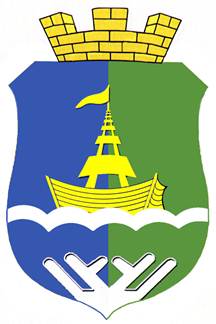 ТОМ 1СХЕМА ВОДОСНАБЖЕНИЯ И ВОДООТВЕДЕНИЯГОРОДСКОГО ПОСЕЛЕНИЯ ПРИОБЬЕ НА ПЕРИОД ДО 2025 ГОДАПриобье2014г.ОглавлениеВВЕДЕНИЕСхема водоснабжения и водоотведения городского поселенияПриобьедо 2025 года выполнена во исполнение требований Федерального Закона от 07.12.2011 № 416-Ф3 «О водоснабжении и водоотведении», устанавливающего статус схемы водоснабжения и водоотведения, как документа, содержащего предпроектные материалы по обоснованию эффективного и безопасного функционирования систем водоснабжения и водоотведения, их развития с учетом правового регулирования в области энергосбережения и повышения энергетической эффективности. Схема водоснабжения и водоотведения городского поселенияПриобье разработана Индивидуальным предпринимателем Гилязовым В.Н. в соответствии с муниципальным контрактом от 16.07.2014г. №0187300018814000042-0242283-01на период 10 лет, в том числе на начальный период в 5 лет и на последующие пятилетние периоды с расчетным сроком - 2025 год. Повышение эффективности использования энергетических ресурсов и энергосбережение становится одним из важнейших факторов экономического роста и социального развития современной России. Это подтверждено во вступившим в силу с 23 ноября 2009 года Федеральном законе РФ от 23.11.2009 №261-ФЗ «Об энергосбережении и о повышении энергетической эффективности и о внесении изменений в отдельные законодательные акты Российской Федерации». Проектирование систем водоснабжения и водоотведения городов и населенных пунктов представляет собой комплексную проблему, от правильного решения которой во многом зависят масштабы необходимых капитальных вложений в эти системы. Прогноз спроса на услуги по водоснабжению и водоотведению основан на прогнозировании развития городского поселения, в первую очередь его градостроительной деятельности, определённой генеральным планом на период до 2025 года. При разработке схем развития водоснабжения и водоотведения учитываются наиболее экономичные способы транспортировки и очистки воды и стоков, минимизация отрицательного воздействия на окружающую природную среду, а также внедрение энергосберегающих технологий и экономическое стимулирование развития систем водоснабжения и водоотведения. Мероприятия охватывают следующие объекты системы коммунальной инфраструктуры: в системе водоснабжения – водозаборы (подземные), станции водоподготовки, насосные станции, магистральные сети водопровода; в системе водоотведения – магистральные сети водоотведения, канализационные насосные станции, канализационные очистные сооружения. Реализация мероприятий, предлагаемых в данной схеме водоснабжения и водоотведения, позволит обеспечить: бесперебойное снабжение поселения питьевой водой, отвечающей требованиям новых нормативов качества; повышение надежности работы систем водоснабжения и водоотведения и удовлетворение потребностей потребителей (по объему и качеству услуг); модернизацию и инженерно-техническую оптимизацию систем водоснабжения и водоотведения с учетом современных требований; обеспечение экологической безопасности сбрасываемых в водоем сточных вод и уменьшение техногенного воздействия на окружающую среду; подключение новых абонентов на территориях перспективной застройки.Схема включает первоочередные мероприятия по созданию и развитию централизованных систем водоснабжения и водоотведения, повышению надежности функционирования этих систем и обеспечивающие комфортные и безопасные условия для проживания людей в городском поселении Приобье. Схема состоит из двух томов.Первый том включает в себя: паспорт схемы; пояснительную записку, включающую в себя описательную и расчётно-аналитическую части;графическую часть.Второй том содержит исходную информацию предоставленную Заказчиком.ПЕРЕЧЕНЬ ИСПОЛЬЗУЕМЫХ ТЕРМИНОВ, ОПРЕДЕЛЕНИЙ И СОКРАЩЕНИЙВ настоящем документе используются следующие термины и сокращения:Термины.Энергетический ресурс – носитель энергии, энергия которого используется или может быть использована при осуществлении хозяйственной и иной деятельности, а также вид энергии (атомная, тепловая, электрическая, электромагнитная энергия или другой вид энергии).Энергосбережение –реализация организационных, правовых, технических, технологических, экономических и иных мер, направленных на уменьшение объема используемых энергетических ресурсов при сохранении соответствующего полезного эффекта от их использования (в том числе объема произведенной продукции, выполненных работ, оказанных услуг). Энергетическая эффективность – характеристики, отражающие отношение полезного эффекта от использования энергетических ресурсов к затратам энергетических ресурсов, произведенным в целях получения такого эффекта, применительно к продукции, технологическому процессу, юридическому лицу, индивидуальному предпринимателю.Техническое состояние – совокупность параметров, качественных признаков и пределов их допустимых значений, установленных технической, эксплуатационной и другой  нормативной   документацией.Испытания – экспериментальное определение качественных и/или количественных характеристик параметров энергооборудования при влиянии  на него факторов,  регламентированных  действующими  нормативными документами.Элемент территориального деления - территория поселения, установленная по границам административно-территориальных единиц;Расчетный элемент территориального деления - территория поселения, принятая для целей разработки схемы водоснабжения и водоотведения в неизменяемых границах на весь срок действия схемы.Централизованная система горячего водоснабжения (ЦС ГВС) - комплекс технологически связанных между собой инженерных сооружений, предназначенных для горячего водоснабжения путем отбора горячей воды из тепловой сети (далее - открытая система теплоснабжения (горячего водоснабжения) или из сетей горячего водоснабжения либо путем нагрева воды без отбора горячей воды из тепловой сети с использованием центрального теплового пункта (далее - закрытая система горячего водоснабжения);Централизованная система водоотведения (канализации) (ЦС ВК) - комплекс технологически связанных между собой инженерных сооружений, предназначенных для водоотведения;Централизованная система холодного водоснабжения (ЦС ХВС) - комплекс технологически связанных между собой инженерных сооружений, предназначенных для водоподготовки, транспортировки и подачи питьевой и (или) технической воды абонентам.Сокращения.АСКУЭ – автоматизированная система контроля и учёта энергоресурсов.ВЗС – водозаборные сооружения; ВОС - водоочистные сооружения.ГВС –  система горячего водоснабжения.ГИС – геоинформационная система;ГП – городское поселение;ЗСО – зона санитарной охраны; кг.у.т. - килограмм условного топлива.КИП – контрольно-измерительные приборы.КНС – канализационная насосная станция;НДТ – наилучшие доступные технологии;НТД – нормативно-техническая документация; НСП – насосная станция повысительная; НДС – нормативы допустимых сбросов;КОС – канализационные очистные сооружения.ПИР – проектно-изыскательские работы; ПНР – пуско-наладочные работы; ПРК – программно-расчетный комплекс; РНИ – режимно-наладочные испытания.РЧВ – резервуары чистой воды;ТЭР – топливно-энергетический(-ие) ресурс(-ы).ТВС – система теплоснабжения.т.у.т. – тонна условного топлива.УРЭ – удельный расход электроэнергии; ХВС - система холодного водоснабжения.ХВП – химводоподготовка. ЦТП – центральный тепловой пункт; ЦСВ – централизованная система водоснабжения;SCADA– система визуализации и оперативно-диспетчерского управления.ПАСПОРТ СХЕМЫНаименование Схема водоснабжения и водоотведения городского поселения Приобье до 2025 года. Инициатор проекта (муниципальный заказчик)Глава городского поселения Приобье. Местонахождение проектаРоссия, ХМАО-Югра, Октябрьский район, городское поселение Приобье.Нормативно-правовая база для разработки схемыФедеральный закон от 7 декабря 2011 года № 416-ФЗ «О водоснабжении и водоотведении»; Постановление Правительства РФ от 5 сентября 2013 г. номер 782 «О схемах водоснабжения и водоотведения»;Федеральный закон от 30 декабря 2004 года № 210-ФЗ «Об основах регулирования тарифов организаций коммунального комплекса»; Водный кодекс Российской Федерации. СП 31.13330.2012 «Водоснабжение. Наружные сети и сооружения». Актуализированная редакция СНИП 2.04.02-84* Приказ Министерства регионального развития Российской Федерации от 29 декабря 2011 года № 635/14; СП 32.13330.2012 «Канализация. Наружные сети и сооружения». Актуализированная редакция СНИП 2.04.03-85* Приказ Министерства регионального развития Российской Федерации № 635/11 СП (Свод правил) от 29 декабря 2011 года № 13330 2012; СНиП 2.04.01-85* «Внутренний водопровод и канализация зданий» (Официальное издание), М.: ГУП ЦПП, 2003. Дата редакции: 01.01.2003; Приказ Министерства регионального развития Российской Федерации от 6 мая 2011 года №204 «О разработке программ комплексного развития систем коммунальной инфраструктуры муниципальных образований».Цели схемы: обеспечение развития систем централизованного водоснабжения и водоотведения для существующего и нового строительства жилищного комплекса, а также объектов социально-культурного и рекреационного назначения в период до 2025года; увеличение объемов производства коммунальной продукции (оказание услуг) по водоснабжению и водоотведению при повышении качества и сохранении приемлемости действующей ценовой политики; улучшение работы систем водоснабжения и водоотведения; повышение качества питьевой воды, поступающей к потребителям; обеспечение надежного централизованного и экологически безопасного отведения стоков и их очистку, соответствующую экологическим нормативам; снижение вредного воздействия на окружающую среду. Способ достижения цели: реконструкция существующих централизованных систем водоснабжения и водоотведения реконструкция существующих сетей и канализационных очистных сооружений; модернизация объектов инженерной инфраструктуры путем внедрения ресурсо- и энергосберегающих технологий; установка приборов учета; обеспечение подключения вновь строящихся (реконструируемых) объектов недвижимости к системам водоснабжения и водоотведения с гарантированным объемом заявленных мощностей в конкретной точке на существующем трубопроводе необходимого диаметра. Сроки и этапы реализации схемы Схема будет реализована в период с 2015 по 2025годы. В проекте выделяются 2 этапа, на каждом из которых планируется реконструкция и строительство новых производственных мощностей коммунальной инфраструктуры: Первый этап - 2015-2020 годы:Проведение гидрогеологических и иных исследований для определения запасов и параметров качества подземных вод вблизи от городского поселения Приобье. Разработка рабочего проекта строительства нового источника водоснабжения.Разработка рабочего проекта реконструкции и развития сетей водоснабжения.Разработка рабочего проекта реконструкции существующих КОС и  сетей водоотведения хозяйственно бытовых стоков.Разработка проекта строительства централизованной  системы отведения поверхностных стоков.Строительство нового источника водоснабжения.Реконструкция (замена) существующих изношенных сетей водоснабжения и водоотведенияРазвитие сетей водоснабжения и водоотведения для охвата всей территории поселения.Реконструкция существующих КОС с целью увеличения их производительности и улучшение параметров очистки стоков.Второй этап - 2021-2025 годы:Строительство централизованной системы отведения поверхностных вод.Развитие сетей водоснабжения и водоотведения для подключения потребителей новых застроек.Финансовые ресурсы, необходимые для реализации схемы Финансирование мероприятий планируется проводить:на выполнение проектных работ по строительству централизованных систем водоснабжения - все уровни бюджета; на строительство централизованных систем водоснабжения –привлечение внебюджетных средств, в том числе за счёт использования механизма энергосервисных контрактов и инвестиционной надбавки к тарифу; на развитие систем водоснабжения для подключения потребителей новых застроек (второй очереди) за счет получаемой прибыли предприятий коммунального хозяйства от продажи воды и оказания услуг по приему сточных вод, в части установления инвестиционной надбавки к ценам (тарифам) для потребителей, платы за подключение к инженерным системам водоснабжения и водоотведения, а также и за счет средств бюджетных и внебюджетных источников городского поселения Приобье. Ожидаемые результаты от реализации мероприятий схемы 1. Создание современной коммунальной инфраструктуры на территории городского поселение Приобье.2. Повышение качества предоставления коммунальных услуг. 3. Снижение уровня износа объектов водоснабжения и водоотведения. 4. Улучшение экологической ситуации на территории городского поселения Приобье. 5. Создание благоприятных условий для привлечения средств внебюджетных источников (в том числе средств частных инвесторов, кредитных средств и личных средств граждан) с целью финансирования проектов модернизации и строительства объектов водоснабжения и водоотведения. 6. Обеспечение сетями водоснабжения и водоотведения земельных участков, определенных для вновь строящегося жилищного фонда и объектов производственного, рекреационного и социально-культурного назначения. 7. Увеличение мощности систем водоснабжения и водоотведения. Контроль исполнения инвестиционной программы Оперативный контроль осуществляет Глава городского поселения Приобье.ОБЩАЯ ЧАСТЬОбщая характеристикаГородское поселение Приобье (далее по тексту – поселение) – посёлок городского типа в Октябрьском районе Ханты-Мансийского автономного округа Российской Федерации. Речной порт на Обской протоке Алёшкинской, конечная железнодорожная станция на линии от Ивделя.Территориально поселение расположено в центральной части Октябрьского района, на левом берегу реки Обь, в 300км. от города Ханты-Мансийска. Приобье занимает территории вытянутую в меридиональном направлении вдоль протоки Алёшкинской. Положение судоходной реки и железнодорожной магистрали направления Приобье-Екатеринбург с сетью подъездных путей определило структуру поселения. Круглогодичная связь с окружным центром осуществляется через федеральную трассу Екатеринбург-Ханты-Мансийск.Численность населения в городском поселении Приобье по состоянию на 2014 год составляет 7314 человек.Поселение  условно разделено на пять территорий.Центральная – самая крупная, где разместились самые значительные объекты общественно-административного назначения, кварталы жилой застройки с которых начиналось развитие поселка, кварталы 2 -4 этажной застройки. Северная – территория  производственного назначения,  где разместились объекты коммунально-складского назначения, инженерно-технического обеспечения, больничный комплекс и проектируемый вертодром.  Прибрежная – вдоль протоки Алешкинская , территория предприятий «Леспромхоза», предприятий коммунально-складского назначения , территория  причалов и погрузочных площадок. Территорию проектом предлагается реорганизовать и благоустроить, с перепрофилированием отдельных производств и объектов инфраструктуры, с выносом объектов не соответствующих требованиям  водоохранных  зон  водоемов. Юго-восточная – динамично развивающаяся территория – своеобразные «ворота» Приобья.  Здесь формируется многофункциональный транспортный узел, с размещением железнодорожного вокзала, автовокзала и речного вокзала, с насыщением объектами общественного питания, обслуживания, торговли.  Активно ведется индивидуальное строительство и благоустройство территории, особенно вдоль главной улицы, объединяющей и связывающей Юго-восточную территорию с Центральной.Восточная  - территория перспективного развития поселка, формируемая как жилой массив с высоким процентом  рекреационных территорий. В настоящее время идет освоение кварталов индивидуальной жилой застройкой, после выполнения инженерной подготовки территории будет возможно развитие многоквартирной среднеэтажной застройки со своим общественным центром, учебным комплексом  и кварталами коттеджной застройки.Приобье – крупный производственный центр Октябрьского района ХМАО-Югры. Основной производственной направленностью является: первичная деревообработка, строительство, сельское хозяйство. В посёлке действуют производственные предприятия: ОАО «Специализированное управление подводно-технических работ-10»; Сергинский речной порт; База материально-технического снабжения и комплектации ОАО «Газпром ТрансгазЮгорск», ОАО «ЮТЭК-Кода», МП «ЭГК», национальная община «Лангки». Спецификой Приобья является то, что все предприятия расположены на берегу судоходной протоки Алёшкинской и имеют причалы, тем самым формируя речной фасад поселения, как производственный.Жилая и общественная застройка Приобья имеет довольно большой процент ветхости строений. Население проживает в 1-2 этажных индивидуальных жилых домах с приусадебными участками, многоквартирных 1-2 этажных домах, большая часть которых имеет процент износа выше 60%, либо неблагоприятные эколого-гигиенические характеристики. Карта границ городского поселения Приобье приведена на рис. АКлимат.В соответствии со СП 131.13330.2012 «Строительная климатология» и климатическим районированием территории станы г.п. Приобье относится I климатическому району, подрайону 1В. Максимальная температура +35˚С, абсолютный минимум – 54˚С. Количество осадков за период с апреля по октябрь  – 441 мм, суточный максимум – 64мм.Количество осадков за период с ноября по март  – 159 мм.Абсолютный минимум температуры достигает -54°С, абсолютный максимум наблюдается в пределах +38 С.Климатические характеристики, определённые в соответствии с [38] сведены в таблицу А.ТаблицаАКлиматические характеристикиЧАСТЬ 1: СХЕМА ВОДОСНАБЖЕНИЯРаздел 1.1 «Технико-экономическое состояние централизованных систем водоснабжения поселения»Описание системы и структуры водоснабжения посёлка и деление территории поселения на эксплуатационные зоны.В г.п. Приобье существует и эксплуатируется объединенная система централизованного хозяйственно-питьевого и противопожарного водоснабжения. Источником водоснабжения поселения являются подземные воды, каптируемые из семи водозаборных скважин.Разрешённый объём добычи воды: 1513м3/сут. и 552,2тыс.м3/год.Централизованное водоснабжение Приобьяо существляется от четырёх систем централизованного водоснабжения (ЦВС). Каптируемые скважинами подземные воды подаются потребителям по водопроводным сетям.Восточная часть поселения обеспечивается от одной скважины и водоочистного комплекса (ВОК) по ул. Одесская; западная часть – от одной скважины и ВОК по ул. Строителей; микрорайон Черёмушки (ЭКБ) – от двух скважин и ВОК расположенных в микрорайоне; остальная (большая) часть поселения – от группы из четырёх скважин и водоочистных сооружений (ВОС) по адресу: ул. Портовая, 5 Водопроводные сети ВОК по ул. Строителей, ВОК по ул.Одесская и ВОС 800 по ул. Портовая имеют гидравлические связи (перемычки). В нормальном (штатном) режиме данные системы водоснабжения эксплуатируются, в гидравлическом отношении, не зависимо друг от друга. При возникновении внештатных и аварийных ситуаций оперативным персоналом формируются соответствующие гидравлические связи.ЦСВ в микрорайоне ЭКБ в гидравлическом отношении не имеет связи с остальными системами водоснабжения. Общее количество абонентов пользующихся услугами централизованного холодного водоснабжения – 7069 человек или 97% от общей численности населения.Системы ЦСВ принадлежат Администрации г.п. Приобье и переданы в хозяйственное ведение Муниципальному предприятию «Эксплуатационная генерирующая компания» муниципального образования городское поселения Приобье (МП ЭГК). Учётная карточка МП ЭГК приведена в томе 2. Таким образом, на территории поселения существует одна, единственная эксплуатационная зона.Общий, территориальный и структурный балансы фактической подачи и реализации воды в 2013г. от централизованных систем водоснабжения приведены в таблице 1.3.11.1.2 Описание территорий поселения, не охваченных централизованными системами водоснабженияПо состоянию на август 2014г.общая численность населения, не охваченного централизованным водоснабжением составляет 245 человек. Для  22 абонентов предусмотрен подвоз воды. Отдельные частные дома имеют собственные скважины.Централизованное горячее водоснабжение предусмотрено только для Приобской городской больницы и для бюро судебной экспертизы. Приготовление воды на нужды ГВС для остальных потребителей предусматривается от индивидуальных газовых и электрических теплогенераторов.1.1.3 Описание технологических зон водоснабжения, зон централизованного и нецентрализованного водоснабжения (территорий, на которых водоснабжение осуществляется с использованием централизованных и нецентрализованных систем горячего водоснабжения, систем холодного водоснабжения соответственно) и перечень централизованных систем водоснабжения.Обеспеченность потребителей поселения Приобье централизованными системами холодного водоснабжения составляет 97%.Перечень централизованных систем водоснабжения приведён в таблице 1.1.1Таблица 1.1.1Перечень централизованных систем водоснабженияПоказатели технико-экономической деятельности МП ЭГК за 2013 год приведены в таблице 1.1.2Таблица 1.1.2Показатели технико-экономические деятельности  МП ЭГК в сфере водоснабжения в 2013году.Из таблицы видно, что более 50% в структуре себестоимости услуги холодного водоснабжения занимают затраты на оплату труда основного производственного и управленческого персонала. Затраты на электроэнергию составляют менее 6%.1.1.4 Описание результатов технического обследования централизованных систем водоснабжения.Общие данные по источникам водоснабжения представлены в таблице 1.1.31.1.4.1 Описание состояния существующих водозаборных и водоочистных сооружений.ВОК-ЭКБ микрорайон «Черёмушки» Источник водоснабжения включает в себя одну скважину, водоочистной комплекс (ВОК) ЭКОМАСТЕР ЭКМ-20М и резервуар чистой воды (РЧВ) ёмкостью 50м3.Исходная вода из скважины с линии нагнетания поступает в аэрационно-циркуляционную ёмкость объёмом 8м3. В ёмкости происходит обработка воды воздухом с целью насыщения её кислородом и удаления углекислоты и других растворённых газов. Для этого служит циркуляционный контур с эжектором. После эжектора водо-воздушная эмульсия поступает обратно в ёмкость, где остаётся  вода насыщенная кислородом, а воздух, насыщенный растворёнными газами уходит в атмосферу. Вода из ёмкости проходит очистку в песчаных фильтрах и далее поступает в РЧВ. Для обеззараживания воды поступающей в  РЧВ  используется бактерицидная установка Б-М1/НД20.Основные технологические параметры:номинальная (максимальная) производительность установки – 20м3/чрасход воды на собственные нужды  - 20м3/сутпроизводительность насосной установки для подачи воды потребителю – 30-40м3/чмаксимальный напор установки при подаче воды потребителю – 43-35мустановленная электрическая мощность – 26кВтНа ВОК-ЭКБ имеется следующая автоматика:для поддержания заданного уровня воды в аэрационно-циркуляционной ёмкости и РЧВ реализованная на датчиках поплавкового типа;для предотвращения «сухого» хода насоса циркуляционного контура реализованная на датчике поплавкового типа.Насосы второй ступени не имеют системы автоматического регулирования давления в сети.Промывка песчаных фильтров производится в ручном режиме два раза в сутки.Приборный учёт потребляемой электрической энергии и  воды подаваемой в сеть имеется. Приборы учёта не имеют информационного выхода для дистанционного мониторинга расхода электроэнергии и воды. Приборный учёт воды используемой на технологические нужды отсутствует.Система диспетчеризации работы ВОК-ЭКБ отсутствует.Зона санитарной охраны (ЗСО) источника водоснабжения и проект ЗСО не соответствует требованиям [18]. Аварий и инцидентов на ВОК-ЭКБ за период с 2012 по 2014 годы не зафиксировано.ВОК-ИМПУЛЬС ул. Одесская и ВОК-ИМПУЛЬС ул. Строителей Это два одинаковых, по своим характеристикам и показателям, источника водоснабжения.Каждый источник водоснабжения включает в себя одну скважину, водоочистной комплекс ИМПУЛЬС и два резервуара чистой воды ёмкостью 2х50м3.Основу технологической схемы составляют:аэрация воды воздухом происходит удаление из воды растворенных газов: углекислого, сероводорода, метана, радона и т.д.;совместная обработка воды природными окислителями и УФ-излучением в электроразрядном блоке, размещённом в водо-воздушном потоке активирует процессы окисления и коагуляции;фильтрация обработанной воды.ВОК «Импульс» состоит из аэратора, электроразрядного блока, бака-реактора, перекачивающих насосов, песчаных фильтров, запорной арматурой и т.д.Гидравлическая схема комплекса ИМПУЛЬС приведена в томе 2.На ВОК-ИМПУЛЬС работает в автоматическом режиме.Насосы второй ступени не имеют системы автоматического регулирования давления в сети.Промывка песчаных фильтров производится в ручном режиме два раза в сутки.Система диспетчеризации работы ВОК-ИМПУЛЬС отсутствует.Зона санитарной охраны (ЗСО) источника водоснабжения и проект ЗСО не соответствует требованиям [18]. Технологическая схема системы «Импульс»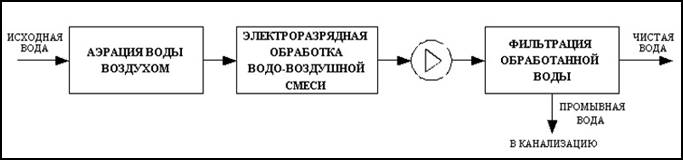 Приборный учёт потребляемой электрической энергии и  воды подаваемой в сеть имеется. Приборы учёта не имеют информационного выхода для дистанционного мониторинга расхода электроэнергии и воды. Приборный учёт воды используемой на технологические нужды отсутствует.Аварий и инцидентов на ВОК-ИМПУЛЬС за период с 2012 по 2014 годы не зафиксировано.ВОС 800 ул. Портовая, 5Источник водоснабжения включает в себя четыре скважины, станцию обезжелезивания и резервуары чистой воды (РЧВ) ёмкостью 2х700+1х1000м3 Основу технологической схемы составляют:аэрация воды воздухом в смесителе, подача воздуха принудительная с помощью компрессора;фильтрация воды после аэрации в шести контактных и двух осветлительных песчаных фильтрах.обеззараживание воды при помощи бактерицидных ламп ОВ-50 производительностью 30м3/час.Основные технологические параметры:номинальная (максимальная) производительность установки – 700 (1400)м3/чпроизводительность промывочных насосов  - 90м3/часустановленная электрическая мощность – 180кВтПеречень основного насосного оборудования ВОС 800 приведён в таблице 1.1.4:На ВОС800предусмотрена следующая автоматика:поддержания заданного уровня воды в ёмкостях и РЧВ;поддержание заданного давления в вохдухосборниках;включение промывочного цикла песчаных фильтров;отключение бактерицидных ламп при падении давления в трубопроводе исходной воды. Насосы второй ступени не имеют системы автоматического регулирования давления в сети.Приборный учёт потребляемой электрической энергии и  воды подаваемой в сеть имеется. Приборы учёта не имеют информационного выхода для дистанционного мониторинга расхода электроэнергии и воды. Приборный учёт воды используемой на технологические нужды отсутствует.Система диспетчеризации работы ВОС отсутствует.Зона санитарной охраны (ЗСО) источника водоснабжения и проект ЗСО не соответствует требованиям [18]. Аварий и инцидентов на ВОС за период с 2012 по 2014 годы не зафиксировано.Фактический удельный расход электроэнергии  на добычу и транспортировку воды хозяйственно-питьевого качества в 2013 году составил 1500Втч/м3 (см. таблицу 1.1.2)По данным таблицы 1.1.4 очевидно, что значительная часть используемого насосного оборудования характеризуется низкой энергоэффективностью. Нормативный удельный расход электроэнергии  на добычу и транспортировку воды хозяйственно-питьевого качества в соответствии с методикой, изложенной в [36] для существующих технологических схем оценивается на уровне 800Втч/м3. Таким образом, наблюдается значительное превышение фактического удельного расхода электроэнергии на нужды водоснабжения по причинам использования насосных агрегатов с низким классом энергоэффективности, низкого уровня автоматизации насосных агрегатов.Таблица 1.1.3Данные по источникам водоснабженияТаблица 1.1.4Перечень основного насосного оборудованияКонтроль качества питьевой воды производится согласно программы производственного контроля в Аккредитованной испытательной лаборатории.В таблице 1.1.5 приведены данные лабораторных исследований параметров качества воды после очистки за ноябрь 2013 года. Анализ данных лабораторных исследований параметров качества воды за предшествующие и последующие периоды соответствуют общей картине за ноябрь 2013 года.Таблица 1.1.5Результат  лабораторного исследования параметров качества воды после очистки (ноябрь 2013 года)Причиной случаев несоответствия питьевой воды требованиям [19]  по содержанию железа, азота аммонийного, нитрат-ионов и общей щёлочности является низкая эффективность работы очистных сооружений, и несовершенство используемых технологий для очистки воды. Сведения о случаях несоответствия качества питьевой воды требованиям [19] по ряду основных показателей за 2013 год приведены в таблице 1.1.5Таблица 1.1.5Сведения о случаях несоответствия качества питьевой воды требованиям [19] за 2013годВ целях исключения вторичного загрязнения питьевой воды необходима замена существующих стальных труб на полиэтиленовые.1.1.4.2 Описание состояния и функционирования водопроводных сетей систем водоснабжения, включая оценку величины износа сетей и определение возможности обеспечения качества воды в процессе транспортировки по этим сетямСхемы водопроводных сетей по централизованным системам водоснабжения приведены в  томе 2 (исходные данные).Сети водоснабжения преимущественно выполнены из стали и чугуна. Протяжённость магистральных и распределительных сетей составляет 42км и 30км, соответственно. Отдельные участки заменены на полиэтиленовые трубопроводы (около 5% от общей протяжённости сети). Изношенность сетей составляет более 70%.  Прокладка трубопровода подземная. Эксплуатационная гибкость обеспечивается системой задвижек позволяющих отключать повреждённые участки для ремонта.Ежегодно производится замена сетей водоснабжения в объёме 4% от общей протяжённости. В 2013-2014 годах для замены использовались полиэтиленовые трубы.Сведения по оснащённости потребителей приборами учёта воды приведены в таблице 1.1.7Перечень потребителей воды хозяйственно-питьевого качества приведён в томе 2.Из таблицы 1.1.6 видно, что в целом уровень оснащённости потребителей приборами учёта низкий.Таблица 1.1.6Сведения по оснащённости приборами учёта воды1.4.3 Описание существующих технических и технологических проблем, возникающих при водоснабжении поселений, анализ исполнения предписаний органов, влияющих на качество и безопасность водыНизкий уровень качества воды.Лабораторный анализ регулярно выявлял случаи несоответствия параметров качества хоз-питьевой воды (после очистки) требованиям [19]  по содержанию железа, азота аммонийного, нитрат-ионов и общей щёлочности.Причины:антропогенное воздействие на ВЗС;повышенный уровень содержания природного железа, азота аммонийного, нитрат-ионов в исходной воде;недостаточная эффективность системы водоочистки.Низкая надёжность сетей водоснабжения.Причины:Значительный износ сетей водоснабжения.Топология сетей тупиковая, магистральные водоводы не закольцованы.На трёх ВЗС отсутствуют резервные скважины.Превышение удельного расхода электрической энергии при добыче и транспортировки воды по сравнению с нормативными показателями:Низкий уровень оснащённости приборами учёта расхода воды.Низкий уровень оснащённости потребителей приборами учёта не позволяет объективно оценить уровень фактического потребления воды и уровень сетевых потерь.Тарифная политика государства направлена на стимулирование энергоресурсосбережения. Одним из важнейших мер в этом направлении – это приборный учёт энергоресурсов и воды.Федеральным законом от 23.11.2009 № 261-ФЗ “Об энергосбережении и о повышении энергетической эффективности и о внесении изменений в отдельные законодательные акты Российской Федерации” (Федеральный закон № 261-ФЗ) для ресурсоснабжающих организаций установлена обязанность выполнения работ по установке приборов учета в случае обращения к ним лиц, которые согласно закону могут выступать заказчиками по договору. Не соответствие границ зон санитарной охраны (ЗСО источников водоснабжения требованиям [18].Существующие проекты ЗСО не соответствуют требованиям [18]. Потенциально существует большая вероятность антропогенного загрязнения источников водоснабжения.Значительные удельные расходы на обслуживание централизованных систем водоснабжения.Существующая сложившаяся ситуация в  сфере централизованного водоснабжения требует большое количество обслуживающего персонала и, соответственно, значительные расходы на заработную плату.Основные причины:большая степень износа основного оборудования и сетей; низкий уровень автоматизации технологических процессов;отсутствие диспетчеризации технического состояния оборудования;наличие нескольких источников водоснабжения;подвоз воды для отдельных потребителей.1.4.4 Описание централизованной системы горячего водоснабжения с использованием закрытых систем горячего водоснабжения, отражающее технологические особенности указанной системыПо состоянию на август 2014 года централизованное горячее водоснабжение предусмотрено только для Приобской городской больницы и для бюро судебной экспертизы. Приготовление воды на нужды ГВС для остальных потребителей осуществляется от индивидуальных газовых и электрических теплогенераторов.В соответствии с п. 10. ФЗ от 07.12.2011 № 417-ФЗ «О внесении изменений в отдельные законодательные акты Российской Федерации в связи с принятием Федерального закона "О водоснабжении и водоотведении», с 1 января 2013 года подключение объектов капитального строительства потребителей к централизованным открытым системам теплоснабжения (горячего водоснабжения) для нужд горячего водоснабжения, осуществляемого путем отбора теплоносителя на нужды горячего водоснабжения, не допускается. Схемой теплоснабжения пгт Приобье приготовление воды на нужды ГВС для потребителей расположенных в пределах радиуса эффективного теплоснабжения на перспективу предусматривается от централизованных источников теплоснабжения. Для потребителей расположенных вне зоны эффективного теплоснабжения приготовление воды на нужды ГВС экономически и энергетически целесообразно осуществлять от индивидуальных газовых теплогенераторов.1.5 Описание существующих технических и технологических решений по предотвращению замерзания воды применительно к территории распространения вечномерзлых грунтовСогласно [39] городское поселение Приобье находится вне зоны распространения вечномерзлых грунтов (см. рис. 1.1.1).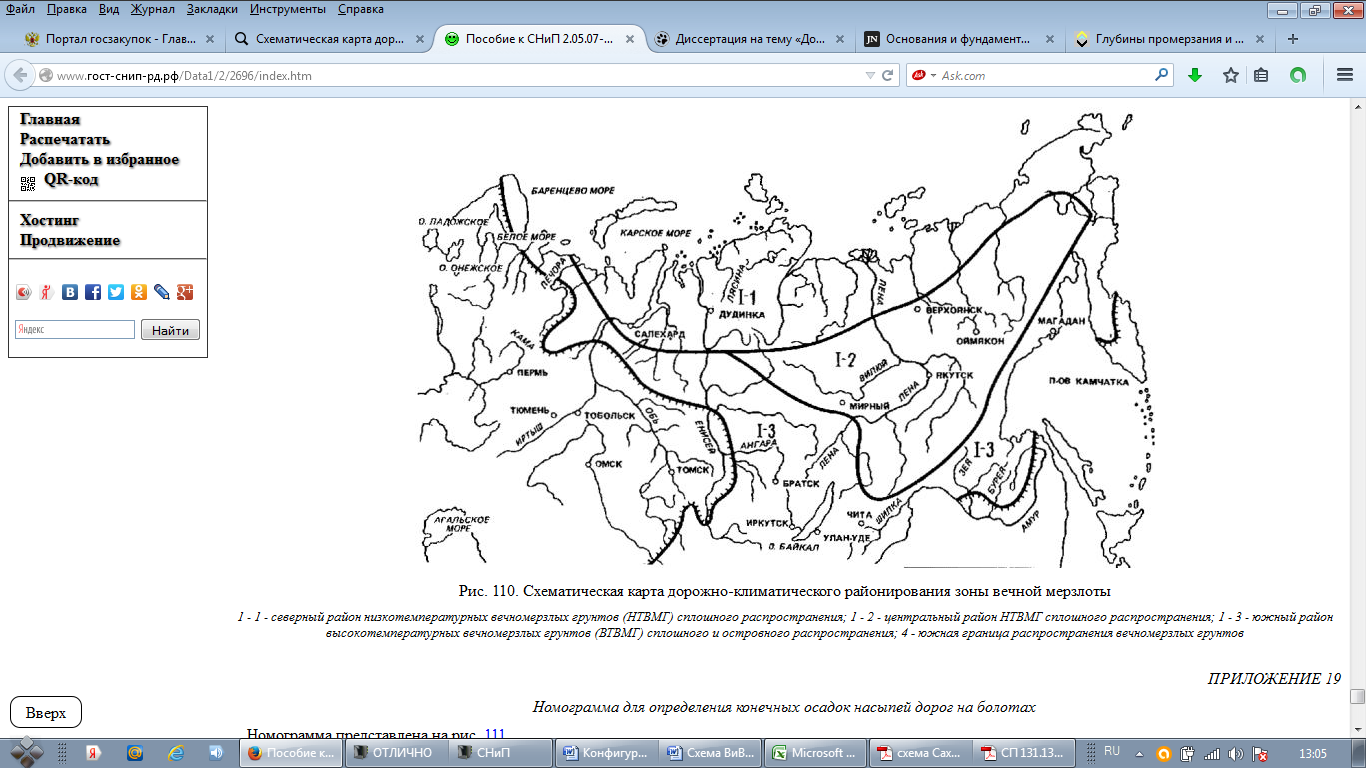 Обозначения на схеме: северный район низкотемпературных вечномерзлотных грунтов (НТВМГ) сплошного распространения; – центральный район НТВМГ сплошного распространения; – южный район высокотемпературных вечномерзлых грунтов (ВТВМГ) сплошного и островного распространения;4 - южная граница распространения вечномерзлых грунтов. рис 1.1.11.6 Перечень лиц, владеющих на праве собственности или другом законном основании объектами централизованной системы водоснабжения, с указанием принадлежащих этим лицам таких объектов (границ зон, в которых расположены такие объекты)Вся коммунальная инфраструктура по водоснабжению принадлежит Администрации городского поселения Приобье и передана в хозяйственное ведение МП «ЭГК». Раздел1.2 «Направление развития централизованных систем водоснабжения»1.2.1 Основные направления, принципы, задачи и целевые показатели развития централизованных систем водоснабженияПринципы развития систем водоснабжения городского поселения Приобье:Охват сетями водоснабжения 100% территории существующей и перспективной застройки посёлка. Повышение производительности централизованной системы водоснабжения в соответствии с ростом водопотребления;Повышение надёжности водоснабжения поселения;Повышения качества воды систем централизованного водоснабжения до уровня требований СанПиН 1.1.4.1074-01 «Питьевая вода. Гигиенические требования к качеству воды централизованных систем питьевого водоснабжения. Контроль качества»;Снижение тарифов на воду за счёт повышения энергоэффективности и снижения затрат на техническое обслуживание и ремонт систем водоснабжения.Направления развития систем водоснабжения городского поселения Приобье:Перспективная система водоснабжения городского поселения Приобье принимается централизованная, с объединенным хозяйственно-питьевым и противопожарным водопроводом. Для повышения надёжности водоснабжения необходимо предусмотреть кольцевание магистральных водоводов. Для реализации предлагается одна, единая система централизованного водоснабжения, которая должна охватывать всех, в том числе перспективных, потребителей посёлка.В качестве источника водоснабжения необходимо предусмотреть гидрогеологическую разведку, проектирование и  строительство единых водозаборных и водоочистных сооружений.Для повышения качества и надёжности водоснабжения существующих и перспективных потребителей необходима реконструкция и развитие водопроводных сетей.При выборе оборудования для системы водоснабжения необходимо придерживаться принципа унификации. Это позволит снизить складской резерв запасных частей.При реконструкции и строительстве систем водоснабжения необходимо: использовать наилучшие доступные технологии (НДТ); обеспечить технический и коммерческий учёт энергоносителей и воды как на ВЗС, так и у потребителей; реализовать автоматизированную систему управления объектами водоснабжения.Целевые показателиВ соответствии с [40]к целевым показателям деятельности организаций, осуществляющих горячее водоснабжение, холодное водоснабжение, относятся:а) показатели качества соответственно горячей и питьевой воды;б) показатели надежности и бесперебойности водоснабжения;в) показатели качества обслуживания абонентов;г) показатели эффективности использования ресурсов, в том числе сокращения потерь воды (тепловой энергии в составе горячей воды) при транспортировке;д) соотношение цены реализации мероприятий инвестиционной программы и их эффективности - улучшение качества воды;е) иные показатели, установленные федеральным органом исполнительной власти, осуществляющим функции по выработке государственной политики и нормативно-правовому регулированию в сфере жилищно-коммунального хозяйства.Подробно целевые показатели изложены в Разделе 1.7Фактические значения показателей в 2013 году и плановые значения целевых показателей до 2025года по системе централизованного водоснабжения приведены в таблицах 1.7.11.2.2 Перспективы развития централизованной системы горячего водоснабжения с использованием закрытых систем горячего водоснабжения, отражающие технологические особенности указанной системыВ соответствии с требованиями [2] к 2022 году все потребители в зоне действия открытой централизованной системы теплоснабжения должны быть переведены на закрытую схему присоединения системы ГВС.Централизованная закрытая система ГВС целесообразна в пределах эффективного радиуса теплоснабжения от существующих и перспективных централизованных источников теплоснабженияРайоны поселения, находящиеся за пределами эффективного радиуса теплоснабжения, имеющие низкую территориальную плотность жилой застройки и развитые газовые сети, отопление и приготовление горячей воды энергетически и экономически целесообразно осуществлять  от индивидуальных поточных газовых водонагревателей. Вышеуказанные направления развития системы ГВС соответствуют решениям утверждённой схемы теплоснабжения городского поселения Приобье.1.2.3Различные сценарии развития централизованных систем водоснабжения в зависимости от различных сценариев развития населённого пункта.Генеральным планом Приобья, рассматривается один вариант развития городского поселения. В соответствии с Генеральным планом развития городского поселения Приобье, численность населения к 2025 году ставит 8315 человек.Строительство благоустроенного жилого фонда планируется взамен ветхого фонда и на свободных участка в зоне существующих застроек. В юго-западной части поселения, на свободных землях, планируется строительство индивидуального жилого фонда. Раздел 1.3 «Баланс водоснабжения и потребления горячей, питьевой, технической воды»1.3.1 Балансы фактической подачи и реализации воды в 2013г.Общий и структурный балансы фактической подачи и реализации воды в 2013г. от централизованных систем водоснабжения приведены в таблицах 1.3.1и 1.3.2Балансы построены на основании исходных данных приведённых в томе 2. Расчёт значений для таблицы 1.3.2 выполнен в соответствии с формулой (2) из [37]. Коэффициент суточной неравномерности водопотребления Ксут, учитывающий уклад жизни населения, режим работы предприятий, степень благоустройства зданий, изменения водопотребления по сезонам года и дням недели, принят равным 1,3Таблица 1.3.1Общий и структурный балансы фактической подачи и реализации воды в 2013г, тыс.м3Таблица 1.3.2Общий и структурный балансы фактической подачи и реализации воды в 2013г, тыс.м3/сут1.3.2Расчётные перспективные балансы потребления воды.При проектировании системы водоснабжения определяются требуемые расходы воды для различных потребителей. Расходование воды на хозяйственно-питьевые нужды населения является основной категорией водопотребления. Количество расходуемой воды зависит от степени санитарно-технического благоустройства районов жилой застройки. Благоустройство жилой застройки для посёлка в соответствии с Генеральным планом развития принято следующим: -планируемая многоквартирная жилая застройка оборудуется централизованными системами водоснабжения, ваннами  и канализацией; -существующий сохраняемый мало- и среднеэтажный жилой фонд оборудуется ванными и местными водонагревателями для нужд ГВС; -новое индивидуальное жилищное строительство оборудуется централизованными системами водоснабжения,  ванными и местными водонагревателями для нужд ГВС.Прогнозируемая динамика изменения численности населения принята в соответствии с Генеральным планом развития посёлка.Параметры водопотребления приняты в соответствии с [37].Расчётные перспективные территориальный и структурный балансы потребления воды, а также общий балансы подачи и реализации воды по группам абонентов приведены в таблице 1.3.3Суточный коэффициент неравномерности принят 1,3 в соответствии с формулой (2) из [37]. Балансы составлены с учётом перспективного снижения потерь воды до нормируемого уровня - 10% к объёму отпущенной воды в сеть за счёт планируемой реконструкции систем водоснабжения.Таблица 1.3.3Расчётные перспективные территориальный и структурный балансы потребления воды, а также общий балансы подачи и реализации воды по группам абонентов– на промывку фильтров;– собственные нужды источников теплоснабжения  приняты из Таблицы 3.3 Схемы теплоснабжения;–нормируемый объём сетевых потерь – 10% от объёма отпуска в сеть; – удельное хозяйственно-питьевое водопотребление для застроек зданиями, оборудованными внутренним водопроводом и канализацией, с ванными и местными водонагревателями – 250л/чел. в сутки. Удельное водопотребление включает расходы воды на хозяйственно-питьевые и бытовые нужды в общественных зданиях–количество воды хозяйственно-питьевого качества на нужды промышленности, обеспечивающей население продуктами, и неучтенные расходы размере 20 % суммарного расхода на хозяйственно-питьевые нужды населенного пункта из [37];- удельное среднесуточное за поливочный сезон (100 дней) потребление воды на поливку в расчете на одного жителя частного сектора принимаем 90 л/сут1.3.3Анализ резервов и дефицитов производственных мощностей систем водоснабжения.На основании данных приведённых в таблицах 1.3.1 и 1.3.3, на диаграмме 1.3.1 наглядно отображены резервы и дефициты производственных мощностей систем водоснабжения.рис.1.3.1Совокупные резервы и дефициты производственных мощностей систем водоснабжения, тыс. м3 в суткиВыводы: Основными потребителями воды является население;К 2025 году прогнозируется значительное увеличение удельного потребления воды на душу населения по сравнению с уровнем потребления в 2013 году за счёт повышения уровня благоустройства жилых домов;При условии работы существующих ВЗС на одну сеть резерв мощности по состоянию на 2014 год составляет 0,12тыс.м3/сутки.1.3.4 Описание существующей системы коммерческого учета горячей, питьевой, технической воды и планов по установке приборов учета.Сведения о существующей системе коммерческого учёта приведены в подразделе 1.1.4. и таблице  1.1.6Планы и прогнозы по оснащению приборами коммерческого учёта воды приведены в таблице 1.3.4Таблица 1.3.4Планы и прогнозы по оснащению приборами коммерческого учёта воды1.3.5 Расчет требуемой мощности водозаборных и очистных сооружений.Исходя из анализа перспективных нагрузок потребителей системы водоснабжения городского поселения Приобье следует, что максимальное потребление воды будет в 2025 году. Расчётная производительность водозаборных сооружений и станции водоочистки принимается в соответствии с расчётным потреблением в сутки максимального потребления (см. табл. 1.3.3).Полный объём резервуаров чистой воды (РЧВ) в системах объединённого хозяйственно-противопожарного водоснабжения:Wрез=Wрег+Wпож+Wс.н.,м3где Wрег – регулирующий объём, м3Wпож – неприкосновенный запас воды на тушение пожара, м3Wс.н – объём воды на собственные нужды водоочистной станции (промывку фильтров или контактных осветлителей, приготовление растворов реагентов и т.д.), м3Регулирующий объём можно найти по формуле:Wрег =Qсут.мах[1-Кн+(Кч-1)(Кн/Кч)Кч/(Кч-1)],м3где  Qсут.мах- расход воды в сутки максимального водопотребления, м3/сут; Кн- отношение максимальной часовой подачи воды в регулирующую ёмкость к среднему часовому расходу в сутки максимального водопотребления; Кч- коэффициент часовой неравномерности отбора воды из ёмкости (определяется как отношение максимального часового отбора к среднему часовому расходу в сутки максимального водопотребления). При этом максимальный часовой отбор принимается равным максимальному часовому водопотреблению при отсутствии регулирующих емкостей у потребителей (башни, напорных резервуаров и т.д.) или максимальной часовой производительности насосной станции 2-ой ступени при наличии регулирующей ёмкости.Пожарный объём воды предусматривается в случаях, когда получение необходимого количества воды для тушения пожара непосредственно из источника водоснабжения технически невозможно или экономически нецелесообразно. Пожарный объём определяется из условия обеспечения: пожаротушения из наружных гидрантов и внутренних пожарных кранов; специальных средств пожаротушения (сплинклеров и т.д.) не имеющих собственных резервуаров; максимальных хозяйственно-питьевых нужд на весь период пожаротушения.Неприкосновенный противопожарный запас - Wпож- рассчитывается из условия тушения расчётного количества одновременных пожаров в течение всего нормативного времени пожаротушения. Тогда:Wпож=3,6пТпожQпож1, м3где  Qпож1 – расход воды на тушение одного пожара, л/с (см. табл. 1.3.5)Тпож – нормативное время тушения пожара, ч (см. табл. 1.3.5)п - количество одновременных пожаров в поселении, шт. (см. табл. 1.3.5)Исходные данные для расчёта неприкосновенного противопожарного запаса приняты из [41].Wс.н – объём воды на собственные нужды водоочистной станции принимаем в соответствии с [37] в размере 4% от общего объёма воды подаваемой в сети за один час.Результаты расчёта объёма РЧВ сведены в таблицу 1.3.5В таблице 1.3.6 приведены требуемые мощности  водозаборных и очистных сооружений, полный объём РЧВ  по каждой системе водоснабжения. Минимальный свободный напор в сети водопровода населенного пункта,в соответствии с требованиями п. 5.11 из [37] при максимальном хозяйственно-питьевом водопотреблении на вводе в здание над поверхностью земли должен приниматься при одноэтажной застройке не менее 10 м, при большей этажности на каждый этаж следует добавлять 4 м.С учётом того, что этажность существующих и перспективных зданий не превышает четырёх,  свободный напор у потребителей, при максимальном водопотреблении, должен быть не менее 22 метров.Необоснованное завышение напора приводит к дополнительному расходу электроэнергии на транспортировку воды.Таблица 1.3.5Результаты расчёта объёма РЧВПараметры регулирующего объёма  уточняются на этапе разработки проектной документации.Таблица 1.3.6Требуемые мощности  водозаборных и очистных сооружений, полный объём РЧВ.1.3.6 Решение по определению гарантирующей организации.В соответствии со статьей 12 Федерального закона от 07.12.2011 № 416-Ф3 «О водоснабжении и водоотведении» Правительство Российской Федерации сформировало новые Правила организации водоснабжения, предписывающие организацию единых гарантирующих организаций (ЕГО). Организация, осуществляющая холодное водоснабжение и (или) водоотведение и эксплуатирующая водопроводные и (или) канализационные сети, наделяется статусом гарантирующей организации, если к водопроводным и (или) канализационным сетям этой организации присоединено наибольшее количество абонентов из всех организаций, осуществляющих холодное водоснабжение и (или) водоотведение. Органы местного самоуправления поселений, городских округов для каждой централизованной системы холодного водоснабжения и (или) водоотведения определяют гарантирующую организацию и устанавливают зоны ее деятельности. На основании выше изложенного статус ЕГО на территории городского поселения Приобье должен быть присвоен Муниципальному предприятию «Эксплуатационная генерирующая компания» муниципального образования городское поселения Приобье.Раздел 1.4 «Предложения по строительству, реконструкции и модернизации объектов централизованных систем водоснабжения»Общие замечанияПерспективная система водоснабжения Приобьяпринимается централизованная, с объединенным хозяйственно-питьевым и противопожарным водопроводом. Для повышения надёжности водоснабжения необходимо предусмотреть кольцевание магистральных водоводов в соответствии с требованиями п. 11.5 в [37].Для реализации предлагается одна, единая система централизованного водоснабжения, которая должна охватывать всех, в том числе перспективных, потребителей посёлка. В качестве источника водоснабжения необходимо предусмотреть гидрогеологическую разведку, проектирование и  строительство единых водозаборных и водоочистных сооружений.Подземные источники имеют относительно стабильные и высокие показатели качества воды, и высокую естественную защищённость источников от действия внешних загрязняющих факторов. Для повышения качества и надёжности водоснабжения существующих и перспективных потребителей необходима реконструкция и развитие существующих водопроводных сетей.При выборе оборудования для системы водоснабжения необходимо придерживаться принципа унификации. Это позволит снизить складской резерв запасных частей.При реконструкции и строительстве систем водоснабжения необходимо: использовать наилучшие доступные технологии (НДТ); обеспечить технический и коммерческий учёт энергоносителей и воды как на ВЗС, так и у потребителей; предусмотреть диспетчеризацию и автоматизированную систему управления объектами водоснабжения.Выполнение мероприятий по реконструкции, развитию и строительству ЦСВ планируется в два этапа: первый - с 2015 по 2020 гг и второй - с 2021 по 2025 гг. Водозаборные и водоочистные сооружения (ВЗС и ВОС):Для водозаборных сооружений предлагается следующая технологическая схема: группа артезианских скважин - резервуары исходной воды - станция водоподготовки - резервуары чистой воды - насосная станция второй ступени (гидропневматические баки с использованием насосных агрегатов с частотным приводом).ВЗС и ВОС рекомендуются блочно-модульного исполнения, имеющие высокий уровень заводской сборки. Технология очистки воды должна уточняться при разработке проекта ВОС.Для обеспечения санитарно-эпидемиологической надежности водопроводных сетей хозяйственно-питьевого потребления устанавливаются зоны санитарной охраны  (ЗСО). Указанные  зоны  включают  зоны источника водоснабжения в месте забора воды, состоящую из 3-х поясов и санитарно-защитную полосу водоводов.Граница первого пояса ЗСО подземного источника водоснабжения  устанавливается на расстоянии 30 метров от скважины..Граница второго и третьего поясов ЗСО определяются проектом в соответствии с требованиями [18].Сети:При реконструкции и строительстве водопроводов холодного водоснабжения необходимо использовать напорные трубы из полиэтилена низкого давления ПЭ80 по ГОСТ 18599-2001 с маркировкой «питьевая». Способ прокладки сетей – подземный. Достоинства полимерных труб: гарантированный срок службы не менее 50 лет, полное отсутствие коррозии и зарастания внутритрубного пространства, малая масса, технологичность монтажа, пластичность, экологичность, относительно низкие риски вторичного загрязнения воды. Особенно привлекательными представляются низкая вероятность разрушения полимерных труб при замерзании транспортируемой жидкости и значительное снижение опасности разрыва трубы при гидравлическом ударе вследствие сравнительно низкого модуля упругости. Наряду с использованием надежных и долговечных типов труб и арматуры, обеспечивающих эффективное сопротивление внешней и внутренней коррозии, к основным практическим мерам повышения надежности водопроводной сети должны быть отнесены:- оптимизация стратегии восстановления и обновления сети, увеличение объемов перекладки и санации участков трубопроводов с приоритетным использованием бестраншейных способов восстановления(санация трубопроводов);- использование комплексной технической диагностики для оценки технического состояния трубопроводов, прогноза полезных сроков службы, поиска «слабых мест» сети -участков трубопроводов с наибольшим риском отказов;-  стабилизация давлений в сети;- использование современных геоинформационных технологий для контроля и управления функционированием и эксплуатацией сети;- использование новых нормативов и регламентов эксплуатации сети, учитывающих современные требования надежности и устойчивости систем водоснабжения.На  водопроводной сети необходимо предусмотреть устройство колодцев из сборных ж/б элементов по ТРП 901-09-11.84 для установки в них пожарных гидрантов (для наружного пожаротушения) с радиусом действия 100-150 м и отключающей арматуры.Технический и коммерческий учёт энергоносителей и воды:Для контроля эффективности работы системы водоснабжения необходимо предусмотреть приборный учёт: 1) узлы технического учёта воды забираемой от источника; 2) узлы коммерческого учёта воды подаваемой в сеть; 3) узлы коммерческого учёта электрической энергии используемой на нужды водоснабжения; 4) желателен технический учёт электрической энергии по технологическим операциям (например, отдельно – водоподготовка, отдельно – сетевые насосы, отдельно – насосы второй ступени). Узлы учёта могут иметь информационные выходы для автоматической регистрации и дистанционного мониторинга параметров потребления энергоносителей и воды – построение системы АСКУЭ. Автоматизация:Автоматизированная система управления объектами водоснабжения предназначается для снижения затрат на электроэнергию, техническое и эксплуатационное обслуживания, увеличения сроков работы оборудования, бесперебойной подачи воды. Система также обеспечивает автоматизацию процесса сбора и обработки информации о работе объектов сети водоснабжения и выполнения задач централизованного управления объектами водоснабжения. При автоматизации систем водоснабжения достигается:Экономия электроэнергии и воды за счет: логического управления технологическими операциями - включение/ отключение насосов по необходимости;поддержание заданного давления воды в водопроводной сети за счёт применение частотного электропривода для насосов второго уровня (сетевых насосов);автоматическое определение серьёзных повреждений в сети по косвенным признакам (например, резкое снижение давления в сети и т.д.);Снижение затрат на техническое обслуживание осуществляется за счет: применения защитного оборудования от воздействия электрических факторов;применения устройств плавного пуска глубинных насосов;снижения вероятности возникновения гидравлических ударов при неправильных действиях персоналаСнижение затрат на эксплуатационное обслуживание осуществляется за счет: автоматизированного и дистанционного управления технологическими операциями. оперативной обработки информации.своевременное и объективное выявление внештатных ситуаций.Повышение надёжности водоснабжения в целом.Общая примерная функциональная схема автоматизации ВЗС приведена на рис. 1.4.1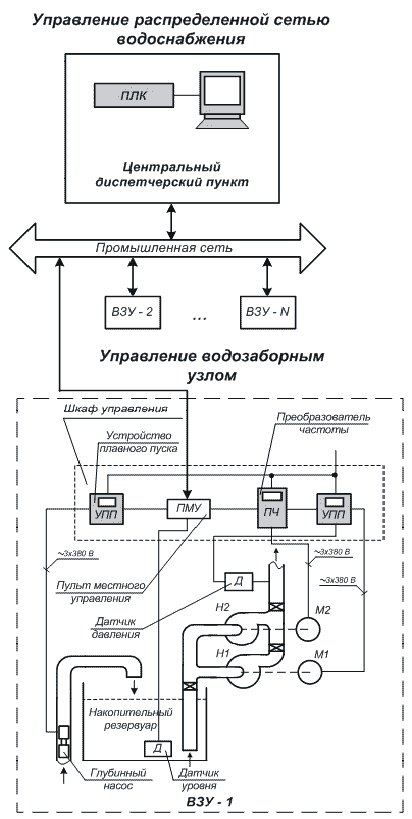 рис. 1.4.1При реконструкции ВЗС необходимо предусмотреть автоматизированную систему управления объектами водоснабжения с возможностью, при соответствующем технико-экономическом обосновании,  её дальнейшего расширения и развития её функциональности. Первый этап автоматизации может содержать минимально необходимый набор функций, таких как:- дистанционный мониторинг и регистрация основных текущих параметров работы ВЗС и ВОС (давление, расход, потребление электроэнергии);- автоматическое поддержание давления в водопроводной сети у потребителя за счёт системы автоматического регулирования, включающей в себя частотный электропривод на сетевых насосах и датчики давления в определённых точках сети;- аварийные блокировки, защита и сигнализация, в том числе сигнализация при резком увеличении расхода и/или падения давления в сети.Второй и последующие этапы автоматизации, в зависимости от потребностей,  могут предусматривать развитие системы до уровня автоматического, диспетчерского управления ВЗС с функционалом телемеханизации, построение системы визуализации (SCADA) с отображением на мнемосхеме текущего положения задвижек в сети  и системы автоматизированного контроля и учёта энергоресурсов (АСКУЭ). Технически система реализуется как единая для системы водоснабжения и водоотведения на современной технической базе с использованием специализированного программного обеспечения (например, WinCC). Учитывая относительно сложную топологию закольцованных сетей наличие мнемосхемы является  обязательным условием для правильной эксплуатации системы водоснабжения. Предложения по строительству, реконструкции и модернизации объектов централизованных систем водоснабженияСведения о вновь строящихся, реконструируемых и предлагаемых к выводу из эксплуатации объектах системы водоснабжения:Существующая система ремонтов сетей предусматривает замену ветхих участков из стальных труб в объёме не менее 4% от общей протяжённости водопровода в год.На 2015 год на ВОС 800 запланировано строительство ещё одного резервуара чистой воды объёмом 1000м3.Перечень предлагаемых основных мероприятий по реализации схемы водоснабжения с разбивкой по годам приведён в таблице 1.4.1Схема централизованной системы водоснабжения, с учётом развития городского поселения на перспективу до 2025 года, приведена в приложении 1.4.1 Маршруты прокладки сетей, диаметры и т.д. должны уточняться на рабочем этапе разработки проектной документации.Схема сетей предусматривает кольцевание основных магистралей. При этом, в соответствии с требованиями п. 11.5 в [37], тупиковые участки ЦСВ с объединенным хозяйственно-питьевым и противопожарным водопроводом должны иметь протяжённость не более 200м.Мероприятие 1-1 являются первоочередным и определяющим основные технические решения по развитию централизованной системы водоснабжения.Таблица 1.4.1Основные мероприятия по реализации схем водоснабжения городского поселения ПриобьеРаздел 1.5 «Экологические аспекты мероприятий по строительству, реконструкции и модернизации объектов централизованных систем водоснабжения»1.5.1 Сведения о мерах по предотвращению вредного воздействия 
на водный бассейн предлагаемых к новому строительству и реконструкции объектов централизованной системы водоснабжения при сбросе (утилизации) промывных водТехнологический процесс забора воды из скважин не сопровождается вредными выбросами.Промывные воды, образующиеся при очистке исходной воды, должны сбрасываться в канализационную сеть и утилизироваться вместе с хозяйственно-бытовыми стоками на канализационных очистных сооружениях.Водопроводная сеть не оказывает вредного воздействия на окружающую среду, объект является экологически чистым сооружением.Эксплуатация водопроводной сети, а также ее строительство, не предусматривают каких-либо сбросов вредных веществ в водоемы и на рельеф.Пересекаемые реки и иные водные объекты в зоне строительства и реконструкции сетей отсутствуют.При испытании водопроводной сети на герметичность используется сетевая вода. Слив воды из трубопроводов после испытания и промывки производится на рельеф местности. Негативного воздействия сетевая вода на состояние почвы не окажет.При соблюдении требований, изложенных в рабочей документации, негативное воздействие на состояние поверхностных и подземных вод будет наблюдаться только в период строительства, носить временный характер и не окажет существенного влияния на состояние окружающей среды.1.5.2 Сведения о мерах по предотвращению вредного воздействия 
на окружающую среду при реализации мероприятий по снабжению и хранению химических реагентов, используемых в водоподготовке (хлор и другие).На сегодняшний день для обеззараживания воды в системе централизованного водоснабжения используются бактерицидные лампы и установки для озонирования.Химические реагенты используются для периодической плановой обработки резервуаров чистой воды в соответствии с нормами и правилами, а также рекомендациями производителя.Технологическая схема очистка и подготовки воды, в том числе реагентная, должна уточняться на этапе проектирования источника водоснабжения.Раздел 1.6 «Оценка капитальных вложений в новое строительство, реконструкцию и модернизацию объектов централизованных систем водоснабжения»Оценка стоимости объемов капитальных вложений в строительство 
реконструкцию и модернизацию  объектов централизованных систем водоснабжения, выполненная на основании укрупненных сметных нормативов [1] либо принятая по объектам - аналогам по видам капитального строительства и видам работ,  с указанием источников финансирования приведена в таблице 1.6.1В соответствии с действующим законодательством в объём финансовых потребностей на реализацию мероприятий включается весь комплекс расходов, связанных с проведением мероприятий. К таким расходам относятся:- проектно-изыскательские работы;- строительно-монтажные работы;- работы по замене оборудования с улучшением технико-экономических характеристик;- приобретение материалов и оборудования;- пусконаладочные работы;- расходы, не относимые на стоимость основных средств (аренда земли в срок строительства и т. п.);- дополнительные налоговые платежи, возникающие от  увеличения выручки в связи с реализацией программы.В связи с отсутствием укрупнённых сметных нормативов для объектов водозаборных сооружений, отсутствие данных о конкретной компановки планируемых ВЗС оценка капитальных затрат на их строительство проведена приблизительно ориентируясь на объекты-аналоги.Таблица 1.6.1Оценочная стоимость объемов капитальных вложений в строительство 
реконструкцию и модернизацию  объектов централизованных систем водоснабженияРаздел 1.7 «Целевые показатели развития централизованных систем водоснабжения»Целевой показатель – это ожидаемая норма усовершенствования, установленная для конкретного процесса, продукта, услуги и т.д. Целевые значения устанавливаются в конкретных единицах (деньги, количество, процент, отношение...) и ориентированы на определенный период времени. В соответствии с [40] к целевым показателям деятельности организаций, осуществляющих горячее водоснабжение, холодное водоснабжение, относятся:Группа А: показатели качества соответственно горячей и питьевой воды;Группа Б: показатели надежности и бесперебойности водоснабжения;Группа В: показатели качества обслуживания абонентов;Группа Г: показатели эффективности использования ресурсов, в том числе сокращения потерь воды (тепловой энергии в составе горячей воды) при транспортировке;Группа Д: соотношение цены реализации мероприятий инвестиционной программы и их эффективности.Качество воды, подаваемой на хозяйственно-питьевые нужды, должно соответствовать требованиям [19]. Контроль качества питьевых вод осуществляется 1 раз в год по 32 показателям и по 11 показателям – ежеквартально, согласно требованиям [19], рабочей программы и графика, утвержденного ТУ ФГУ «Роспотребнадзора» в утвержденных контрольных точках  распределительной сети.Числовые значения целевых показателей относящихся к группе «Д» не рассматриваются из-за комплексного положительного влияния запланированных мероприятий по реализации схемы водоснабжения  на практически все целевые показатели групп «А», «Б», «В» и «Г»  как на краткосрочную, так и, даже в большей степени, на долгосрочную перспективу.Фактические значения показателей в 2013 году и плановые значения целевых показателей до 2025 года по каждой системе централизованного водоснабжения (в том числе создаваемых в перспективе)  приведены в таблице 1.7.1Плановые значения целевых показателей определены с учётом плана  мероприятий по реализации схем водоснабжения.Необходимо регулярно сравнивать фактически достигнутые результаты с запланированными целевыми показателями, для своевременного выявления динамики изменений и принятия при необходимости корректирующих действий.Таблица 1.7.1Целевые показатели развития централизованной системы водоснабженияРаздел 1.8 «Перечень выявленных бесхозяйных объектов централизованных систем водоснабжения (в случае их выявления) и перечень организаций, уполномоченных на их эксплуатацию»По данным Администрации городского поселения Приобье безхозяйные сети ХВС и ГВС на территории Приобья отсутствуют.ЧАСТЬ 2:СХЕМА ВОДООТВЕДЕНИЯРаздел 2.1 «Существующее положение в сфере водоотведения муниципального образования»2.1.1 Описание структуры системы сбора, очистки и отведения сточных вод на территории поселения и деление территории поселения на эксплуатационные зоныВ городском поселении Приобье существует  одна централизованная неполная (с поверхностным отведением дождевых вод), объединенная система водоотведения отдельных групп общественных и жилых зданий, а также объектов коммунально-производственного назначения оборудованных внутренними сетями канализации. Общее количество абонентов пользующихся услугами централизованного водоотведения, по состоянию на август 2014 года составляет 4377 человек или около 65% от общей численности населения.Большинство жилых домов индивидуальной застройки частного сектора поселения оборудованы септиками (выгребная канализация). В микрорайоне Черёмушки централизованная система водоотведения отсутствует. Более 60% всех стоков транспортируются на канализационные очистные сооружения ассенизаторскими машинами.Технологические (промывные) стоки с ВОС800 сбрасываются на рельеф местности.Технологические (промывные) стоки с трёх ВОК (ул. Одесская, Строителей и микрорайон Черёмушки) сбрасываются в локальные септики.Перечень объектов подключенных к централизованной системе канализации приведён в томе 2.Канализационные очистные сооружения (КОС) и сети водоотведения принадлежат Администрации г.п. Приобье и переданы в хозяйственное ведение МП «ЭГК».На территории городского поселения существует одна эксплуатационная и технологическая зона централизованной системы водоотведения. Балансы сточных вод в 2013 году приведены в таблице 2.2.1Показатели технико-экономической деятельности МП ЭГК осуществляющей водоотведение за 2013 год приведены в таблице 2.1.1Производственные показатели деятельности МП ЭГК осуществляющей водоотведение за 2013 год приведены в таблице 2.1.2 Из таблицы 2.1.1 видно, что более 50% в структуре себестоимости услуги водоотведения занимают затраты на оплату труда основного производственного и управленческого персонала. Затраты на электроэнергию составляют 16%.Таблица 2.1.1Показатели технико-экономической деятельности организации осуществляющей водоотведение на 2013 годТаблица 2.1.2Производственные показатели деятельности МП ЭГК осуществляющей водоотведение за 2013 год2.1.2. Описание результатов технического обследования централизованной системы водоотведения, включая описание существующих канализационных очистных сооружений, в том числе оценку соответствия применяемой технологической схемы очистки сточных вод требованиям обеспечения нормативов качества очистки сточных вод, определение существующего дефицита (резерва) мощностей сооружений и описание локальных очистных сооружений, создаваемых абонентамиПо безнапорным трубопроводам канализационные стоки собираются в резервуары канализационных насосных станций (КНС) и КНС  по   напорным канализационным сетям перекачиваются на канализационные очистные сооружения (КОС). После очистки сточные воды сбрасываются в Алёшкинскую протоку Оби.Канализационные очистные сооружения (КОС)  хозяйственно-бытовых сточных вод расположены по улице Портовая в Северо-Западной части поселения.Методы очистки и обезвреживания сточных вод - полная  механо - биологическая очистка с доочисткой на фильтрах с крупнозернистой загрузкой и дезинфекцией гипохлоридом натрия.КОС введены в эксплуатацию в 1988году.Проектная мощность очистных сооружений сточных вод – 1100м3/сут.Располагаемая мощность очистных сооружений сточных вод – 1100м3/сут.Фактическая  загрузка  очистных сооружений в 2013 году составляла - 900м3/сут или 81,8% от проектной мощности.Основные данные, состав технологического оборудования КОС и технологическая схема  очистки  сточных  вод  приведены в томе 2.Стоки поступают в приёмную камеру, далее через решетки по лоткам направляются в песколовки, обеспечивающие грубую очистку от крупных отбросов. Удаление песка из песколовок производится по мере накопления гидроэлеватором на песковые площадки, где осуществляется его обезвоживание за счет естественного подсушивания и дренирования. Из песколовок сточная вода подается в блок емкостей и распределяется на три параллельно работающих отстойника, в которых происходит  осаждение взвешенных веществ. Осветленная сточная вода направляется для биологической очистки в аэротенки. В аэротенках производится окисление растворенных органических загрязнений за счет жизнедеятельности микроорганизмов активного ила в присутствии кислорода воздуха, который подается от воздуходувных агрегатов. После аэротенков сточная вода, смешанная с илом, направляется во вторичные отстойники, где происходит отделение активного ила от воды. Активный ил самотеком поступает в приемную емкость иловых насосов и перекачивается в аэробный минерализатор. Избыточный ил по мере необходимости сбрасывается на иловые площадки, где осуществляется его обезвоживание, уплотнение и стабилизация за счет естественного подсушивания, дренирования, естественного ультрафиолетового излучения и вымораживания в зимний период года.Биологически очищенная сточная вода фильтруется через слой кварцевого песка и отводится в контактные резервуары, расположенные в едином блоке резервуаров, куда одновременно вводится гипохлорит натрия  для обеззараживания доочищенных стоков перед выпуском.Фильтры, с зернистой загрузкой (кварцевый песок) и восходящим потоком воды, промываются чистой водой и воздухом (водо-воздушная промывка) два раза в сутки (один раз в смену).Перечень основного насосного оборудования КОС приведён в таблице 2.1.3Насосное оборудование КОС не оборудованы преобразователями частоты. КПД насосных агрегатов не превышает 50%. Технологическая и аварийная автоматика на КОС имеется. Диспетчеризация аварийного состояния оборудования и нарушения технологического процесса отсутствует.Приборный учёт потребляемой воды и электроэнергии на нужды водоотведения  имеется. Система АСКУЭ отсутствует. Поагрегатный  учёт электрической энергии и учёт электроэнергии по технологическим операциям не ведётся. Приборный учёт сброса сточных вод имеется.Аварий за период с 2012 по 2014гг не было.Отопление зданий и помещений очистных сооружений – центральное. Фактический удельный расход электроэнергии в 2013 году составил 3,2кВтч на один м.куб. принятых стоков.Нормативный удельный расход электроэнергии оценённый в соответствии с [36] не более 900кВтч на одну тысячу м.куб. принятых стоков. Пояснение: из таблицы 4 при полном напоре 30м нормативный удельный расход на перекачку сточных вод – 124кВтч/тыс.м3; из таблицы 7 удельный расход электрической энергии на механическую и биологическую очистку стоков  -300кВтч/тыс.м3; расход электрической энергии на дополнительные технологические нужды (с запасом) - 470кВтч/тыс.м3; Итого 894кВтч/тыс.м3Можно сделать вывод, что фактический удельный расход электроэнергии значительно (в разы) превышает нормативный расход.2.1.3 Описание технической возможности утилизации осадков сточных вод на очистных сооружениях существующей централизованной системы водоотведенияВ настоящее время на КОС  используется наиболее доступный и дешёвый способ утилизации – это захоронение на специальных площадках. Недостатки: загрязнение атмосферного воздуха и грунтовых вод.Другой доступный способ утилизации – это применение осадков сточных вод в качестве удобрений для лугов с периодичностью не чаще одного раза в 5 лет при наличии соответствующего положительного заключения после проведения лабораторных исследований. Более частое применение может приводить к накоплению в почве фитотоксичных тяжёлых металлов и кадмия в растениях. Недостаток: применение осадка в качестве удобрения ограничивается содержанием вредных веществ, превышающим ПДК.2.1.4 Описание состояния и функционирования канализационных коллекторов и сетей, сооружений на них, включая оценку их износа и определение возможности обеспечения отвода и очистки сточных вод на существующих объектах централизованной системы водоотведенияОбщая протяженность сетей канализации  составляет –14,52км.Схемы существующих сетей канализации приведена томе 2 (исходные данные).Самотечные канализационные сети выполнены  преимущественно из чугунных труб. Прокладка подземная. Напорные канализационные сети выполнены  преимущественно из стальных труб. Прокладка надземная, совместно с трубами системы отопления.На территории посёлка расположены три КНС. Ещё одна КНС расположена на ВОС800 и служит для перекачки технологических стоков. Насосы в КНС оснащены преобразователями частоты.  Технологическая и аварийная автоматика предусмотрена. Диспетчеризация аварийного состояния оборудования и нарушения технологического процесса отсутствует.Год ввода сетей в эксплуатацию – 1988Износ сетей составляет более 95 %. За период с 2013-2014 гг была осуществлена замена отдельных участков на полиэтиленовые трубы (около 5% от общей протяжённости канализационных сетей).2.1.5 Оценка безопасности и надежности объектов централизованной системы водоотведенияЗа период с 2012 по 2014 гг аварийных ситуаций на объектах системы водоотведения зафиксировано не было. Износ объектов водоотведения составляет более 95%. Износ сетей вызывает значительные утечки транспортируемых стоков, что приводит к загрязнению грунтовых вод и ухудшению экологической обстановки в поселении.Объекты системы водоотведения являются экологически опасными объектами.Санитарно-защитная зона существующих КОС и КНС соответствует требованиям [43] и [45].2.1.6. Оценка воздействия сбросов сточных вод через централизованную систему водоотведения на окружающую средуЦентральная система водоотведения в процессе эксплуатации могут являться источником загрязнения окружающей среды. При нарушении технологического процесса очистки на КОС возможны выбросы вредных и опасных веществ в водоёмы в концентрациях превышающих ПДК и объёмах превышающих НДС (нормативы допустимых выбросов). Контроль за качеством сточных вод осуществляется предприятием согласно графика, где определено место, периодичность отбора проб, определяемые ингредиенты. Сеть канализации при нарушении её герметичности является источником загрязнения грунтовых вод. Наличие утечек в самотечных сетях не вызывает нарушение их функционирования, а выявление утечек является довольно сложной технической задачей. Утечки в напорных сетях выявляются визуально путём проведения осмотров.В МП «ЭГК»  имеется лаборатория очистных сооружений, экологическая и инженерная служба, оперативно-ремонтный персонал для осуществления технической эксплуатации системы водоотведения. Ведётся вся необходимая техническая документация. Разработан и утверждён  проект НДС (нормативы допустимых сбросов).В таблице 2.1.3приведенырезультаты лабораторных исследований качества очистки сточных вод за октябрь 2013 г., которые соответствуют общей картине.Качественный анализ результатов лабораторных исследований качества очистки стоков за период 2012-2013 годы позволяет сделать выводы об устойчивом превышении по следующим показателям: нитрит-ионы, ионы железа, ионы аммония, ХПК, взвешенные вещества.Таблица2.1.3Параметры очистки КОС*-Превышение фактических показателей над нормативами допустимых сбросов отмечены жёлтым фоном.2.1.7. Описание территорий муниципального образования, неохваченных централизованной системой водоотведенияЗначительная часть жилых домов индивидуальной застройки частного сектора оборудованы септиками. Большинство септиков не имеют гидроизоляционного внутреннего покрытия.В таблице 2.1.4 приведены данные об объёмах стоков в зонах, не охваченных централизованным водоотведением по состоянию на 2014г. рассчитанных в соответствии с пунктом 2.1 [45]«расчетное удельное среднесуточное (за год) водоотведение бытовых сточных вод от жилых зданий следует принимать равным расчетному удельному среднесуточному (за год) водопотреблению»Таблица 2.1.4Данные об объёмах стоков в зонах, не охваченных централизованным водоотведениемПо данным таблицы 2.1.3 годовой расчётно-нормативный объём стоков, определённый в соответствии с [43]  на территориях, не охваченных централизованным водоотведением, оценивается на уровне 352 тыс.м3/год.2.1.8. Описание существующих технических и технологических проблем 
в водоотведении.Качество очистки сточных вод на КОС по отдельным показателям (нитрит-ионы, ионы железа, ионы аммония, ХПК, взвешенные вещества) не соответствует утверждённым нормативам допустимых сбросов.Основные причины: несовершенство технологии очистки сточных вод; физический износ оборудования; недостаточная загрузка КОСОбъекты централизованной системы водоотведения (КОС, КНС и сети) имеют высокий уровень физического и морального износа – более 95%., что негативно влияет на экологию.Превышение удельного расхода электрической энергии при транспортировке и очистки сточных вод по сравнению с нормативными показателями:Часть поселения не охвачена централизованной системой водоотведения, что приводит к загрязнению грунтовых вод через стихийно возводимые септики не соответствующие нормативным требованиям.Сброс технологических стоков  с ВОС800 на рельеф местности приводит к загрязнению грунтовых вод.В поселении отсутствует ливневая канализация и ливневые стоки естественным образом, без очистки, сбрасываются на ландшафт местности и в водоёмы.Раздел 2.2 Балансы  сточных вод в системе водоотведения2.2.1. Баланс поступления сточных вод в централизованную систему водоотведения и отведения стоков по технологическим зонам водоотведенияБаланс поступления сточных вод в централизованную систему водоотведения  приведён в таблице 2.2.1Таблица 2.2.1Баланс поступления сточных вод в централизованную систему водоотведения 2.2.2 Оценка фактического притока неорганизованного стока (сточных вод, поступающих по поверхности рельефа местности)  по технологическим зонам водоотведенияСточные воды, поступающие по поверхности рельефа местности, не попадают в централизованную систему канализации.2.2.3 Сведения об оснащенности зданий, строений, сооружений приборами учета принимаемых сточных вод и их применении при осуществлении коммерческих расчетовИндивидуальные (общие) приборы коммерческого учета сточных вод отсутствуют. На расчетный срок установка приборов учета не планируется.2.2.4 Прогнозные балансы поступления сточных вод в централизованную систему водоотведения по технологическим зонам водоотведения на срок 10лет с учетом различных сценариев развития поселенияГенеральным планом развития городского поселения Приобье, рассматривается один вариант развития. В соответствии с Генеральным планом развития городского поселения Приобье, численность населения к 2025 году ставит 8315 человек.Строительство благоустроенного жилого фонда планируется взамен ветхого фонда и на свободных участка в зоне существующих застроек. В юго-западной части поселения, на свободных землях, планируется строительство индивидуального жилого фонда. На основании данных таблицы 1.2.1, с учётом п. 2.1 [45] определён прогноз объёмов хозяйственно-бытовых стоков населения.Таблица 2.2.2Прогноз объёмов хозяйственно-бытовых стоков При расчёте учитывалось прогнозируемое удельное хозяйственно-питьевое водопотребление для застроек зданиями, оборудованными внутренним водопроводом и канализацией, с ванными и местными водонагревателями – 250л/чел. в сутки. Раздел 2.3 «Прогноз объема сточных вод»2.3.1 Сведения о фактическом и ожидаемом поступлении 
сточных вод в централизованную систему водоотведенияСведения о фактическом и ожидаемом поступлении сточных вод представлены в таблице 2.3.1 Баланс составлен на основании данных из таблиц 1.3.3 и 2.1.2 с учётом положений раздела 2.3 и Части 1 (схема водоснабжения)Таблица 2.3.1Прогноз объёмов сточных вод 2.3.2 Расчет требуемой мощности очистных сооружений системы водоотведения исходя из данных о расчетном расходе сточных вод, дефицита (резерва) мощностей по технологическим зонам действия сооружений водоотведения с разбивкой по годам.Исходя из анализа перспективных стоков следует, что максимальный объём стоков будет в 2030 году. Производительность канализационных очистных сооружений принимается по расчётному объёму стоков в сутки максимального водоотведения. Коэффициент суточной неравномерности в соответствии с п. 2.6 в [45] Ксут = 1.3В таблице 2.3.2приведены значения требуемой мощности очистных сооружений.Таблица 2.3.2Требуемая мощность очистных сооружений.Выводы по Разделу 2.3:К 2025 году прогнозируется значительное увеличение удельного потребления воды на душу населения по сравнению с уровнем потребления в 2013 году за счёт повышения уровня благоустройства жилых домов, соответственно прогнозируется увеличение объёма хозяйственно бытовых стоков;Мощности существующей КОС загружены на 81,8%. Для очистки хоз-бытовых сточных вод на перспективу потребуется реконструкция КОС; Для ливневых и, при соответствующем обосновании, промышленных стоков должна быть предусмотрена отдельная система канализации и ливневые очистные сооружения.Раздел 2.4 «Предложения по строительству, реконструкции 
и модернизации (техническому перевооружению) объектов централизованной системы водоотведения»Общие положения.Перспективная централизованная система водоотведения в г.п. Приобье в соответствии с п. 3.1  в [45] принимается полная, раздельная. Для поверхностных вод предусматривается отдельная система канализации и ливневые очистные сооружения.КНСВ качестве канализационных насосных станций рекомендуется использование комплектных модульных КНС (например, производства  ООО «ИНЕКС-Сочи»). Комплектные модульные КНС представляют собой емкость из полипропилена. Внутри резервуара смонтированы погруженные канализационные насосы, внутренние трубопроводы, арматура, подводящие и напорные патрубки, для соединения с внешними коммунальными сетями, системы контроля уровня жидкости, системы вентиляции. Для удобства обслуживания оборудования и арматуры в емкости имеются площадка обслуживания и лестница. Всё оборудование станции выполняется из полипропилена. Стакан снабжен герметичным закрывающимся люком, что гарантирует отсутствие неприятных запахов. Такая конструкция обеспечивает высокую скорость монтажа, долговечность и низкие затраты на эксплуатацию.СетиВ качестве труб для канализации предлагается использовать полиэтиленовые двухслойные гофрированные трубы (например, торговой марки «КОРСИС»). Трубы канализационные полиэтиленовые изготавливаются из полиэтилена - полимера, характеризующегося высокой ударопрочностью даже в условиях низких температур, высокой химической стойкостью и лучшим сопротивлением истиранию по сравнению с многими другими материалами, используемых для производства труб. Трубы имеют высокую кольцевую жесткость - как за счет оптимальной конструкции, так и вследствие применения специальных марок полиэтилена. Легко монтируются: соединяются с помощью муфты и уплотнительного кольца (резиновой прокладки) или путем стыковой сварки. Резиновая прокладка помещается внутрь гофры, что позволяет предотвратить ее смещение во время монтажа. Благодаря своему особому профилю резиновая прокладка полностью обеспечивает герметичность трубопровода. Ливневая канализация и ЛОСПравильно организованная система водоотведения поверхностного стока, дополненная при необходимости локальными дренажами, позволит не допустить подтопления территории, будет способствовать организованному водоотводу поверхностных стоков с проезжих частей, внутриквартальных площадей. Закрытые водостоки предусматриваются в районах капитальной и коттеджной застройки, а также на территории промышленных и коммунально-складских зон. В районах индивидуальной застройки, а также на территории зеленых зон должны быть предусмотрены открытые водостоки. Крепление откосов выполняется одерновкой и будут частично выполнять функцию дренажа. Трассировка водоотводящей сети производится с учетом бассейнов стока. В состав элементов системы отведения поверхностных стоков входят: самотечные и напорные участки сетей, насосные станции, камеры гашения напора и локальные очистные сооружения.По требованиям, предъявляемым в настоящее время к использованию и охране поверхностных вод, все стоки перед выпуском в водоем должны подвергаться очистке на специальных сооружениях по очистке поверхностных сточных вод. Локальные очистные сооружения УСВ-М разработаны и выпускаются ООО "Севзапналадка". Тип очистных сооружений – секционные закрытого типа с возможностью наращивания мощности за счет увеличения числа секций, при малых расходах – кассетные. В состав очистных сооружений могут входить следующие модули – горизонтальные отстойники, кассетные съемные фильтры с синтетическим заполнителем (1 ступень), площадной песчано-гравийный фильтр (2 ступень) и пр. 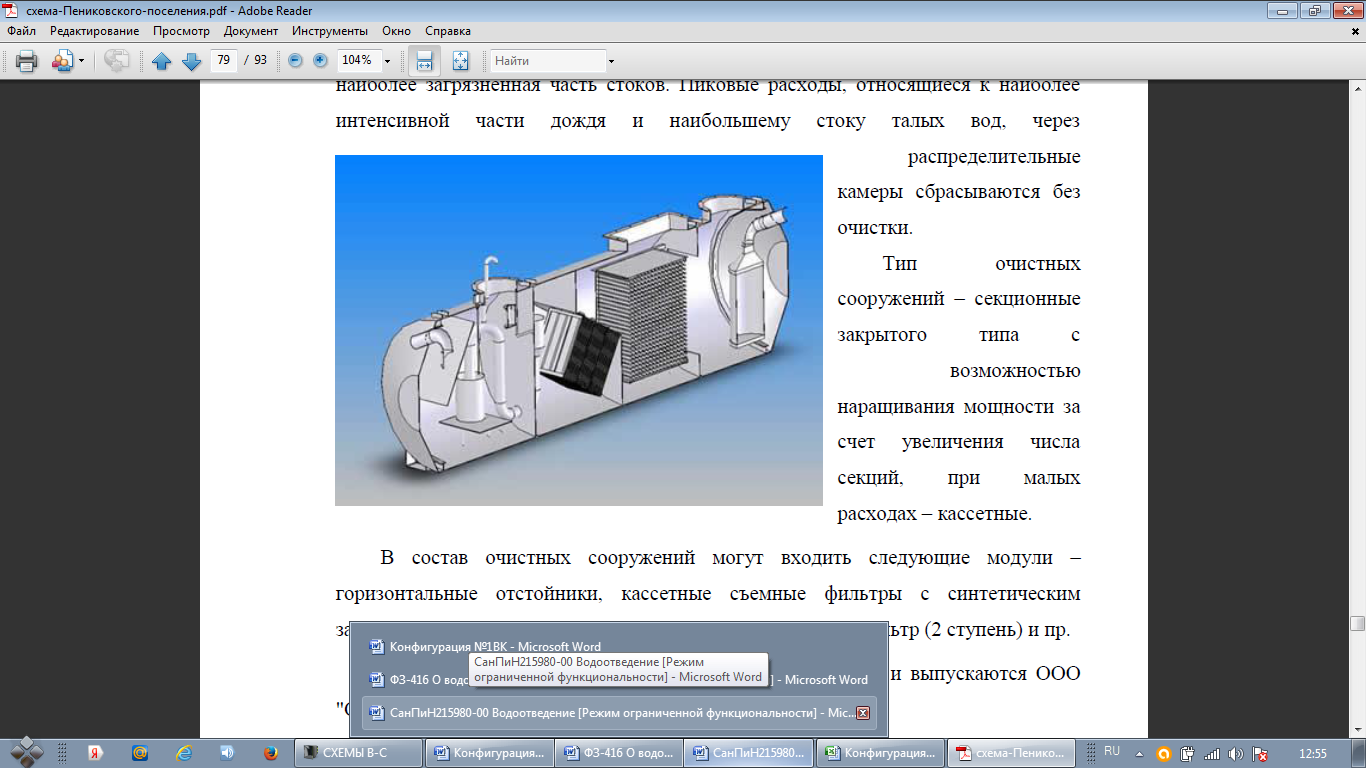 Эффективность очистки на данных очистных сооружения составляет: - по нефтепродуктам - не менее 99,9%; - по взвешенным веществам - не менее 98%. Установки поставляются полной заводской готовности. Габаритные размеры установки адаптированы к перевозке автомобильным транспортом. В Установке УСВ-М объединены наиболее современные методы безреагенной очистки поверхностных и производственных стоков от нефтепродуктов и взвешенных веществ. Наряду с использованием на первой ступени очистки, запатентованного в РФ нефтеулавливающего устройства в модернизированной установке в качестве второй ступени применены профильные блоки сепараторы тонкослойного отстаивания, с увеличенной площадью осаждения. Третья ступень очистки - коалесцентно-осаждающие блоки с трехмерным распределением потока, объединяющие в себе функции эффективной системы очистки, как от нефтепродуктов, так и от взвешенных веществ. Четвертая ступень - доочистка на легкосъемном встроенном сорбционном фильтре. Установка оборудована линиями для удаления и сбора нефтепродуктов. Установка комплектуется датчиком-реле уровня РОС 101 И. Все внутреннее нестандартное оборудование установки изготавливается из пластика, что значительно снижает общий вес конструкции и увеличивает срок эксплуатации установок. Блочная конструкция элементов нестандартного оборудования позволяет снизить трудозатраты и сократить сроки проведения регламентных работ. Строительство локальных очистных сооружений ливневой канализации должно быть предусмотрено в районе существующих КОС.2.4.1 Основные направления, принципы, задачи и целевые показатели развития централизованной системы водоотведения.Принципы развития централизованной системы водоотведения:реконструкция и развитие существующей системы централизованного водоотведения для существующего и перспективного строительства жилищного фонда, а также для объектов социально-культурного и рекреационного назначения в период до 2025года; увеличение объемов производства коммунальной продукции (оказание услуг) по водоотведению при повышении качества и сохранении приемлемости действующей ценовой политики; повышение энергоэффективности работы систем водоотведения, использование оборудования с высоким классом энергоэффективности; обеспечение надежного централизованного и экологически безопасного отведения стоков и их очистку, соответствующую экологическим нормативам; максимальное снижение вредного воздействия на окружающую среду;Направления развития централизованной системы водоотведения:сохранение существующих очистных сооружений и их реконструкция с  целью повышения её мощности и качества очистки сточных вод;замена существующих самотечных и напорных канализационных сетей;замена существующих и строительство новых КНС;развитие системы централизованного водоотведения хозяйственно-бытовых стоков с охватом всей территории поселения;строительство централизованной системы отведения ливневых стоков с охватом всей территории посёлка, в том числе строительство ливневых очистных сооружений;при выборе оборудования для системы водоотведения необходимо придерживаться принципа унификации. Такой подход позволит снизить складской резерв запасных частей.К целевым показателям деятельности организаций, осуществляющих водоотведение, относятся:показатели надежности и бесперебойности водоотведения;показатели качества обслуживания абонентов;показатели качества очистки сточных вод;показатели эффективности использования ресурсов при транспортировке сточных вод;соотношение цены реализации мероприятий инвестиционной программы и их эффективности - улучшение качества очистки сточных вод;иные показатели, установленные федеральным органом исполнительной власти, осуществляющим функции по выработке государственной политики и нормативно-правовому регулированию в сфере жилищно-коммунального хозяйства.Подробно целевые показатели изложены в разделе 2.72.4.2 Сведения о вновь строящихся, реконструируемых и предлагаемых к выводу из эксплуатации объектах централизованной системы водоотведения.На период с 2015 по 2016 годы  планируется строительство сетей канализации и КНС в микрорайоне Черёмушки с подключением их к существующим очистным сооружениям.2.4.3 Перечень основных мероприятий по реализации схем водоотведения с разбивкой по годам, включая технические обоснования этих мероприятий.Перечень основных мероприятий по реализации схем водоотведения с разбивкой по годам, включая технические обоснования этих мероприятий приведены в таблице 2.4.1 Схема перспективной централизованной системы водоотведения хоз-бытовых стоков, а также границы планируемых зон размещения объектов ЦСВ  приведены в приложении 2.4.1На схеме указаны маршруты прокладки основных магистральных трубопроводов с учётом следующих требований нормативных документов:надземная и наземная прокладка канализационных трубопроводов на территории населенных пунктов не допускается (п.4.4 из [45]).подземные сети надлежит прокладывать вне проезжей части автомобильных дорог (п.4.8. из [46]).расположение смотровых колодцев в соответствии с требованиями (п.4.14 из [45]).повороты, соединения и глубина заложения трубопроводов в соответствии с требованиями (п.4.5-4.8  из [45]).охранные зоны существующих и перспективных сетей и сооружений централизованной системы водоотведения должна соответствовать требованиям [43].при проектировании КОС, ЛОС и сетей канализации необходимо соблюдение требований [43] и иных нормативно-технических документов.Таблица 2.4.1Основные мероприятия по реализации схемы водоотведения*Примечание: Ожидаемые эффекты от развития систем водоотведения:Охват сетями водоотведения 100% территории существующей и перспективной застройки населённых пунктов;Повышение качества очистки сточных вод;Повышение надёжности водоотведения населённых пунктов;Снижение уровня загрязнения грунтовых и поверхностных  вод.Повышение энергоэффективности водоотведения и снижение издержек.Исключение подтопления территорий и эрозии почв.2.4.4 Сведения о развитии систем диспетчеризации, телемеханизации и об автоматизированных системах управления режимами водоотведения на объектах организаций, осуществляющих водоотведение.Автоматизированная система управления объектами водоотведения предназначается для снижения затрат на электроэнергию, техническое и эксплуатационное обслуживания, увеличения сроков работы оборудования. Система также обеспечивает автоматизацию процесса сбора и обработки информации о работе объектов сети водоотведения и выполнения задач централизованного управления объектами водоотведения. На существующих КОС и КНС предусмотрена аварийная сигнализация нарушения технологического процесса и остановки оборудования. На КНС имеется двухпозиционная система автоматического управления насосами построенная на датчиках уровня.При реконструкции централизованной системы водоотведения рекомендуется предусмотреть автоматизированную систему контроля и управления объектами водоотведения (АСКУОК) с возможностью, при соответствующем технико-экономическом обосновании,  её дальнейшего расширения и развития её функциональности. Предлагаемая АСКУОК состоит из двух частей: система визуализации и оперативно-диспетчерского управления (SCADA) и системы автоматизированного контроля и учёта энергоресурсов (АСКУЭ). Технически система реализуется как единая для системы водоснабжения, теплоснабжения и водоотведения на современной технической базе с использованием специализированного программного обеспечения (например,WinCC). В соответствии с требованиями [45] на диспетчерский пункт очистных сооружений следует передавать следующие измерения и сигнализацию.Измерения:расхода сточных вод, поступающих на очистные сооружения, или расхода очищенных сточных вод;расхода чистой воды на технологические нужды КОСрасхода электрической энергии (в том числе с каждой КНС);концентрации растворенного кислорода в сточных водах (при необходимости);температуры сточных вод;общего расхода воздуха, подаваемого на аэротенки;расхода активного ила, подаваемого на аэротенки;расхода избыточного активного ила;расхода сырого осадка, подаваемого на сооружения по его обработке.Сигнализация:аварийного отключения оборудования;нарушения технологического процесса;предельных уровней сточных вод и осадков в резервуарах, в подводящем канале здания решеток;положения основных технологических задвижек;предельной концентрации взрывоопасных газов в производственныхпомещениях;предельной концентрации хлор-газа в помещениях хлораторной.Раздел 5 «Экологические аспекты мероприятий по строительству и реконструкции объектов централизованной системы водоотведения»5.1 Сведения о  мероприятиях, содержащихся в планах по снижению сбросов загрязняющих веществ, иных веществ и микроорганизмов в поверхностные водные объекты, подземные водные объекты и на водозаборные площади.В соответствии с пунктом 4.2 [43] сточные воды, которые технически невозможно использовать в системах повторного, оборотного водоснабжения в промышленности, городском хозяйстве, для орошения в сельском хозяйстве и для других целей, допускается отводить в водные объекты после очистки в соответствии с требованиями настоящих санитарных правил к санитарной охране водных объектов и соблюдения нормативов качества воды в пунктах водопользования.Качество сточных вод должно соответствовать нормативам допустимых сбросов разработанных на основании методике изложенной в [44].Состав и свойства воды водных объектов в контрольных створах и местах питьевого, хозяйственно-бытового и рекреационного водопользования должно соответствовать требованиям приложения 1 в [43]. Таким образом, оценивается степень влияния объектов водоотведения на водные объекты.Экологические эффекты от реализации схемы водоотведения:Реконструкция изношенных сетей водоотведения, насосных станций приведёт к снижению утечек и аварийного сброса стоков, что окажет положительное влияние на экологию в целом.Строительство и развитие существующих централизованных систем водоотведения, а также локальных гидроизолированных выгребных ям (септиков), при соответствующем экономическом обосновании, позволит снизить уровень локального загрязнения грунтовых и поверхностных хозяйственно-бытовыми стоками. В канализационных очистных сооружениях рекомендуется комбинированное применение следующих технологий очистки: механическая очистка, биологическая очистка, анаэробная очистка, доочистка, УФ-дезинфекция, обезвоживание осадка на установке механического обезвоживания.Организация отведения поверхностных сточных вод (дождевых, талых, поливомоечных) будет способствовать обеспечению надлежащих санитарно-гигиенических условий для эксплуатации территорий поселений, наземных и подземных сооружений. Организация поверхностного стока в комплексе с вертикальной планировкой территории является одним из основных мероприятий по инженерной подготовке территории. Поверхностные воды перед сбросом в открытые водные объекты должны подвергаться очистке на локальных очистных сооружениях (ЛОС) до состояния, удовлетворяющего требованиям [43].Применение современного автоматизированного электропривода насосных агрегатов позволит снизить удельное потребление электроэнергии при перекачки сточных вод, что, в конечном счете, приведёт к уменьшению выбросов парниковых газов.5.2 Сведения о применении методов, безопасных для окружающей среды, при утилизации осадков сточных вод1 метод: Наиболее доступный и дешёвый способ утилизации – это захоронение на специальных площадках. Недостатки: загрязнения атмосферного воздуха и грунтовых вод.2 метод:  Другой доступный способ утилизации – это применение осадков сточных вод в качестве удобрений для лугов периодичностью не чаще одного раза в 5 лет. Более частое применение может приводить к накоплению в почве фитотоксичных тяжёлых металлов и кадмия в растениях. Недостаток: применение осадка в качестве удобрения ограничивается содержанием вредных веществ, превышающие ПДК.3 метод: Имеет превосходные экологические показатели, которые достигаются посредством технологии высокотемпературного пиролиза, т.е. предварительного разложения органической составляющей отходов в бескислородной атмосфере (пиролиз), после чего образовавшаяся концентрированная парогазовая смесь (ПГС) направляется в камеру дожигания, где в режиме управляемого дожига газообразных продуктов происходит перевод токсичных веществ в менее или полностью безопасные.  Тем самым предотвращается образование диоксинов и фуранов. Как следствие процесс высокотемпературного пиролиза обеспечивает экологическую безопасность выбросов, попутное получение тепловой энергии из вторичного сырья и использование сухого осадка в качестве минерального наполнителя. Недостатки: высокая стоимость оборудования для пиролиза. Решение о способе утилизации перспективных осадков сточных вод может быть принято после проведения лабораторных исследований осадков.Раздел 2.6 «Оценка потребности в капитальных вложениях в строительство, реконструкцию и модернизацию объектов централизованной системы водоотведения»Оценка стоимости объемов капитальных вложений в строительство 
реконструкцию и модернизацию  объектов централизованных систем водоотведения, выполненная на основании укрупненных сметных нормативов [1] либо принятая по объектам - аналогам по видам капитального строительства и видам работ,  с указанием источников финансирования приведена в таблице 2.6.1В соответствии с действующим законодательством в объём финансовых потребностей на реализацию мероприятий включается весь комплекс расходов, связанных с проведением мероприятий. К таким расходам относятся:- проектно-изыскательские работы;- строительно-монтажные работы;- работы по замене оборудования с улучшением технико-экономических характеристик;- приобретение материалов и оборудования;- пусконаладочные работы;- расходы, не относимые на стоимость основных средств (аренда земли в срок строительства и т. п.);- дополнительные налоговые платежи, возникающие от  увеличения выручки в связи с реализацией программы.В связи с отсутствием укрупнённых сметных нормативов для канализационных насосных станций (КНС) и очистных сооружений (ОС), отсутствие данных о конкретной компановки планируемых объектов оценка капитальных затрат на их строительство проведена приблизительно, ориентируясь на объекты-аналоги.Таблица 2.6.1Оценочная стоимость объемов капитальных вложений в строительство 
реконструкцию и модернизацию  объектов централизованных систем водоотведенияРаздел 2.7 «Целевые показатели развития  централизованной системы водоотведения»Целевой показатель – это ожидаемая норма усовершенствования, установленная для конкретного процесса, продукта, услуги и т.д. Целевые значения устанавливаются в конкретных единицах (деньги, количество, процент, отношение...) и ориентированы на определенный период времени. В соответствии с [40]к целевым показателям деятельности организаций, осуществляющих водоотведение, относятся:Группа А: показатели качества очистки сточных вод;Группа Б: показатели надежности и бесперебойности водоотведения;Группа В: показатели качества обслуживания абонентов;Группа Г: показатели эффективности использования ресурсов при транспортировки сточных вод;Группа Д: соотношение цены реализации мероприятий инвестиционной программы и их эффективности.Качество сточных вод должно соответствовать нормативам допустимых сбросов разработанных на основании методике изложенной в [44].Состав и свойства воды водных объектов в контрольных створах и местах питьевого, хозяйственно-бытового и рекреационного водопользования должно соответствовать требованиям приложения 1 в [43]. Таким образом, оценивается степень влияния объектов водоотведения на водные объекты.Числовые значения целевых показателей относящихся к группе «Д» не рассматриваются из-за комплексного положительного влияния запланированных мероприятий по реализации схемы водоотведения  на практически все целевые показатели групп «А», «Б», «В» и «Г»  как на краткосрочную, так и, даже в большей степени, на долгосрочную перспективу.Фактические значения показателей в 2013 году и плановые значения целевых показателей до 2030 года по каждой системе централизованного водоотведения (в том числе создаваемых в перспективе)  приведены в таблицах 2.7.1Плановые значения целевых показателей определены с учётом плана  мероприятий по реализации схем водоотведения.Необходимо регулярно сравнивать фактически достигнутые результаты с запланированными целевыми показателями, для своевременного выявления динамики изменений и принятия при необходимости корректирующих действий.Таблица 2.7.1Целевые показатели развития системы водоотведения.Раздел 2.8 «Перечень выявленных бесхозяйных объектов централизованной системы водоотведения (в случае их выявления) и перечень организаций, уполномоченных на их эксплуатацию»Бесхозяйные объекты централизованной системы водоотведения на территории городского поселения Приобье не выявлены.Приложение 1.4.1Приложение 2.4.1СПИСОК ЛИТЕРАТУРЫНЦС 81-02-14-2012 «Укрупненные нормативы цены строительства «Сети водоснабжения и канализации»;Федеральный законот 07 декабря 2011 г. N 416-ФЗ  «О водоснабжении и водоотведении»;Водный кодекс Российской Федерации;Федеральный закон от 23.11.2009 N 261-ФЗ  «Об энергосбережении и повышении энергетической эффективности  и о внесении изменений в отдельные законодательные акты Российской Федерации»;Градостроительный кодекс РФ от 29.12.2004 №190-ФЗ с изменениями и дополнениями;СПиП 11-04-2003 «Инструкция о порядке разработки, согласования, экспертизы и утверждения градостроительной документации»;Пособие по водоснабжению и канализации городских и сельских поселений (к СНиП 2.07.01-89);МДС 81-53.2004 «Методика определения стоимости строительной продукции на территории Российской Федерации»;СП 31.13330.2012 «Водоснабжение. Наружные сети и сооружения» Актуализированная редакция СНиП 2.04.02.-84* Приказ Министерства регионального развития Российской Федерации от 29 декабря 2011 года № 635/14;СП 32.13330.2012 «Канализация. Наружные сети и сооружения». Актуализированная редакция СНиП 2.04.03-85* Утвержден приказом Министерства регионального развития Российской Федерации (Минрегион России) от 29 декабря 2011 г. № 635/11 и введен в действие с 01 января 2013 г.;СНиП 2.04.01-85* «Внутренний водопровод и канализация зданий»Приказ Министерства регионального развития Российской Федерации от 6 мая 2011 года № 204 «О разработке программ комплексного развития систем коммунальной инфраструктуры муниципальных образований»;Приложение к приказу Министерства регионального развития РФ от 6 мая 2011 г. № 204 «Методические рекомендации по разработке программ комплексного развития систем коммунальной инфраструктуры муниципальных образований»;СП 10.13130.2009 «Системы противопожарной защиты. Внутренний противопожарный водопровод. Требования пожарной безопасности» СП 8.13130.2009г. «Системы противопожарной защиты. Источники наружного противопожарного водоснабжения. Требования пожарной безопасности»Федеральный закон от 30 декабря 2004 года № 210-ФЗ «Об основах регулирования тарифов организаций коммунального комплекса»; Постановление Правительства РФ от 5 сентября 2013 г. номер 782 «О схемах водоснабжения и водоотведения»; СанПиН 2.1.4.1110-02 «Зоны санитарной охраны источников водоснабжения и водопроводов питьевого назначения» СанПиН 2.1.4.1074-01 "Питьевая вода. Гигиенические требования к качеству воды централизованных систем питьевого водоснабжения. Контроль качества" Водоснабжение и водоотведение Автор: Колова А.Ф., Пазенко Т.Я. Шевелев. Таблицы для гидравлического расчета труб. 1973. NPG. Пластмассовые трубы. 2000 Проектирование санитарно-технического оборудования предприятий строительной индустрии. Плотников Н. Проектирование и эксплуатация водозаборов подземных вод. 1990; Поляков В.В. Скворцов Л.С. Насосы и вентиляторы. 1990; Пример расчёта очистной канализационной станции города БО – МП; Пример расчёта очистной канализационной станции города МО – МП; Левченко. Водоподготовка. Часть 1. 1996; Левченко. Водоподготовка. Часть 2. 1996; Левченко. Водоподготовка. Часть 3. 1996; Морозов Э.А. Справочник по эксплуатации и ремонту водозаборных скважин. 1984; Персион А.А. Монтаж трубопроводов. Справочник рабочего. 1987; Пырков В.В. Гидравлическое регулирование систем отопления и охлаждения. Теория и практика. 2005; Шарапов В.И. Горячее водоснабжение жилого здания. 2003; Золотова. Очистка воды от Fe, Mn, F, HS. Методические рекомендации по определению потребности в электрической энергии на технологические нужды в сфере водоснабжения, водоотведения и очистки сточных вод (центр муниципальной экономики и права. Москва, 2007);СП 31.13330.2012 СНиП 2.04.02-84* «Водоснабжение. Наружные сети и сооружения».СП 131.13330.2012 «Строительная климатология»;Пособие к СНиП 2.05.07-85 «Пособие по проектированию земляного полотна и водоотвода железных и автомобильных дорог промышленных предприятий;Постановление Правительства Российской Федерации № 782 от 05.09.13г. «Об утверждении Порядка разработки и утверждения схем водоснабжения и водоотведения, требований к их содержанию»;СП 8.13130.2009 «Источники наружного противопожарного водоснабжения»; Письмо Минэкономразвития РФ № 21790-АК/Д03 от 05.10.2011г. "Об индексах цен и индексах-дефляторах для прогнозирования цен";"СанПиН 2.1.5.980-00. 2.1.5. Водоотведение населенных мест, санитарная охрана водных объектов. Гигиенические требования к охране поверхностных вод. Санитарные правила и нормы";Приказ МПР РФ от 17 декабря 2007 г. N 333
"Об утверждении Методики разработки нормативов допустимых сбросов веществ и микроорганизмов в водные объекты для водопользователей".СНиП 2.04.03-85 «Канализация. Наружные сети и сооружения»СНиП II-89-80* "Генеральные планы промышленных предприятий
ВВЕДЕНИЕ3ПЕРЕЧЕНЬ ИСПОЛЬЗУЕМЫХ ТЕРМИНОВ, ОПРЕДЕЛЕНИЙ И СОКРАЩЕНИЙ5ПАСПОРТ СХЕМЫ7ОБЩАЯ ЧАСТЬ10Часть 1СХЕМА ВОДОСНАБЖЕНИЯ12Раздел 1.1Технико-экономическое состояние централизованных систем водоснабжения поселения12Раздел 1.2Направление развития централизованных систем водоснабжения25Раздел 1.3Баланс водоснабжения и потребления горячей, питьевой, технической воды27Раздел 1.4Предложения по строительству, реконструкции и модернизации объектовцентрализованных систем водоснабжения35Раздел 1.5Экологические аспекты мероприятий по строительству, реконструкции и модернизации объектов централизованных систем водоснабжения41Раздел 1.6Оценка капитальных вложений в новое строительство, реконструкцию имодернизацию объектов централизованных систем водоснабжения42Раздел 1.7Целевые показатели развития централизованных систем водоснабжения44Раздел 1.8Перечень выявленных бесхозяйных объектов централизованных систем водоснабжения (в случае их выявления) и перечень организаций, уполномоченных на их эксплуатацию47Часть 2СХЕМА ВОДООТВЕДЕНИЯ48Раздел 2.1Существующее положение в сфере водоотведения муниципального образования48Раздел 2.2Балансы сточных вод в системе водоотведения57Раздел 2.3Прогноз объема сточных вод59Раздел 2.4Предложения по строительству, реконструкции и модернизации (техническомуперевооружению) объектов централизованной системы водоотведения61Раздел 2.5Экологические аспекты мероприятий по строительству и реконструкции объектов централизованной системы водоотведения67Раздел 2.6Оценка потребности в капитальных вложениях в строительство, реконструкцию и модернизацию объектов централизованной системы водоотведения69Раздел 2.7Целевые показатели развития централизованной системы водоотведения71Раздел 2.8Перечень выявленных бесхозяйных объектов централизованной системыводоотведения и перечень организаций, уполномоченных на их эксплуатацию73Приложение 1.4.1Схема централизованных систем  водоснабжения городского поселения Приобье на перспективу развития до 2025г.74Приложение 2.4.1Схемы перспективной централизованной системы водоотведенияхоз-бытовых стоков75Список литературы76ПоказателиЕдиницы измеренияБазовые значенияТемпература наружного воздуха наиболее холодной пятидневки обеспеченностью 0,92˚С-41Средняя температура наружного воздуха за отопительный период˚С-9,1Продолжительность отопительного периодасут257Среднегодовая температура˚С-2,2Зона по строительно-климатическому районированию1ВЗона влажностиповышеннаяНаименование централизованной системы водоснабженияНаименование водоснабжающей организацииЗона действия (населённый пункт, микрорайон)Располагаемая производительность источника водоснабжения, м3/сутПротяженность водопроводных сетей, кмВОС 800Муниципальное предприятия «Эксплуатационная генерирующая компания» муниципального образования городское поселения ПриобьеЦентральная часть поселения800ВОК ОдесскаяМуниципальное предприятия «Эксплуатационная генерирующая компания» муниципального образования городское поселения ПриобьеВосточная  часть поселения480ВОК СтроителейМуниципальное предприятия «Эксплуатационная генерирующая компания» муниципального образования городское поселения ПриобьеЗападная часть поселения360ВОК ЭКБМуниципальное предприятия «Эксплуатационная генерирующая компания» муниципального образования городское поселения Приобьемикрорайон  Черёмушки288№ п/пПоказательЕдиница измеренияЗначение1Выручка от регулируемой деятельности, в том числе по видам деятельности:тысруб14 144,811.1водоснабжениетысруб14 144,812Себестоимость производимых товаров (оказываемых услуг) по регулируемому виду деятельности, включая: тысруб20 189,922.1Расходы на оплату холодной воды, приобретаемой у других организаций для последующей подачи потребителямтысруб0,002.2Расходы на покупаемую электрическую энергию (мощность), используемую в технологическом процессетысруб1 182,812.2.1Средневзвешенная стоимость 1 кВт.ч (с учетом мощности)руб3,052.2.2Объем приобретения электрической энергиитыскВт.ч387,29772.3Расходы на хим.реагенты, используемые в технологическом процессетысруб265,412.4Расходы на оплату труда основного производственного персоналатысруб5 539,992.5Отчисления на социальные нужды основного производственного персоналатысруб1 584,082.6Расходы на оплату труда административно-управленческого персоналатысруб2 958,862.7Отчисления на социальные нужды административно-управленческого персоналатысруб877,502.8Расходы на амортизацию основных производственных средствтысруб110,572.9Расходы на аренду имущества, используемого для осуществления регулируемого вида деятельноститысруб0,002.10Общепроизводственные расходы, в том числе отнесенные к ним:тысруб2 394,482.10.1Расходы на текущий ремонттысруб180,242.10.2Расходы на капитальный ремонттысруб415,862.11Общехозяйственные расходы, в том числе отнесенные к ним:тысруб693,162.11.1Расходы на текущий ремонттысруб138,632.11.2Расходы на капитальный ремонттысруб0,002.12Расходы на капитальный и текущий ремонт основных производственных средств, в том числе:тысруб0,002.13Расходы на услуги производственного характера, оказываемые по договорам с организациями на проведение регламентных работ в рамках технологического процессатысруб3 848,892.14Прочие расходы, которые подлежат отнесению к регулируемым видам деятельности в соответствии с основами ценообразования в сфере водоснабжения и водоотведениятысруб734,183Чистая прибыль, полученная от регулируемого вида деятельности, в том числе:тысруб0,005Валовая прибыль (убытки) от продажи товаров и услуг по регулируемому виду деятельноститысруб-6045,127Объем поднятой водытыс м3398,868Объем покупной водытыс м30,00009Объем воды, пропущенной через очистные сооружениятыс м3398,860010Объем отпущенной потребителям воды, в том числе:тыс м3276,684610.1По приборам учетатыс м3132,780010.2Расчетным путем (по нормативам потребления)тыс м3143,904611Потери воды в сетяхтыс м356,9912Среднесписочная численность основного производственного персонала чел40,2713Удельный расход электроэнергии на подачу воды в сетькВт.ч/м31,5014Расход воды на собственные нужды (процент от объема отпуска воды потребителям)%15,70Наименование источника водоснабженияВОС-800 ул. Портовая, 5ВОК ул. ОдесскаяВОК ул. СтроителейВОК ЭКБПроизводительность, м3/сут700480360288Способ водозабораподземныйподземныйподземныйподземныйКоличество скважин рабочих/резервных, штук4 (в том числе одна резервная)112 (в том числе одна резервная)Глубина скважины, м≈70≈70≈70≈70Количество и объём резервуаров чистой воды, (штх м3)2х700+1х1000м32*50м.куб.2*50м.куб.1*40м.куб.Наличие приборного учёта поднятой (добытой) воды, да/нетдадададаНаличие приборного учёта  воды подаваемой в сеть, да/нетдадададаОписание системы очистки водыаэрация воздухом, фильтрация, УФ обеззараживаниеаэрация воздухом, озонирование, фильтрация.аэрация воздухом, озонирование, фильтрация.аэрация воздухом, фильтрация, УФ обеззараживаниеГод ввода в эксплуацию источника водоснабжения1988200320032009Год последнего капитального ремонта источника водоснабжения____________Краткое описание объёма капитального ремонта источника водоснабжения____________Остаточная стоимость источника водоснабжения, тыс.руб.0187014472800Кол-во аварий в 2013г, шт0000Кол-во инцидентов в 2013г, шт0000НасосНасосНасосНасосНасосЭлетродвигательЭлетродвигательЭлетродвигательУдельный расход электрической энергии, кВтч/1000м.куб.Нормативы удельного  расхода электрической энергии в соответствии с Таблицей 4 в [36], кВтч/1000м.куб.Разница между удельным расходом электроэнергии и нормативным расходом, кВтч/1000м.куб.Тип НазначениеКлассификация по принципу действияНапор, мПодача, м.куб./чКлассификация по принципу действияМощность на валу, кВтНаличие регулирования частоты вращения валаУдельный расход электрической энергии, кВтч/1000м.куб.Нормативы удельного  расхода электрической энергии в соответствии с Таблицей 4 в [36], кВтч/1000м.куб.Разница между удельным расходом электроэнергии и нормативным расходом, кВтч/1000м.куб.12345678101112К90/22Промывочныйцентробежный2290асинхр.скор. зам. ротором10нет1118031К50/55Сетевойцентробежный5550асинхр.скор. зам. ротором15нет300200100ЭЦВ-8-25-100глубинный насос центробежный, глубинный, многоступенчатый10025асинхр.скор. зам. ротором8нет320370-50ЭЦВ-8-25-100глубинный насос центробежный, глубинный, многоступенчатый10025асинхр.скор. зам. ротором8нет320370-50ЭЦВ-8-25-100глубинный насос центробежный, глубинный, многоступенчатый10025асинхр.скор. зам. ротором8нет320370-50ЭЦВ-8-25-100глубинный насос центробежный, глубинный, многоступенчатый10025асинхр.скор. зам. ротором8нет320370-50№Показатель состава питьевой водыЕдиница измеренияНорматив СанПиНВОС800 (Портовая)ВОК (Одесская)ВОК (ЭКБ)ВОК (Строителей)№Показатель состава питьевой водыЕдиница измеренияНорматив СанПиНВОС800 (Портовая)ВОК (Одесская)ВОК (ЭКБ)ВОК (Строителей)1Рнед. Рн6-96,47772Мутностьмг/л1,50,390,330,440,33Азот аммонийныймг/л24,691,984,734,764Нитрит-ионымг/л30,0660,0670,0560,0925Нитрат-ионымг/л452966,214,218,26Общая жёсткостьмг/л72,32,622,62,47Общая минирелизациямг/л10004,13,24,33,28Общая щёлочностьмг/л0,5-6,34,387,946,646,469Марганецмг/л0,10,0370,0150,0420,04110Железо общеемг/л0,30,110,480,890,6911Хлориды мг/л35011,414,88,712,612Сульфатымг/л50021,626,329,928,313Окисляемость перманганатнаямг/л53,24,084,85,44Наименование показателяКоличество исследованных пробКоличество проб несоответствующих требованиям СанПиНКоличество проведенных проб, выявивших несоответствие холодной воды санитарным нормам (предельно допустимой концентрации), по следующим показателям:310Мутность140Цветность140Хлор остаточный связанный и хлор остаточный свободный00Общие колиформные бактерии170Термотолерантныеколиформные бактерии170№ппКатегория потребителейед. измПоказатель ХВСПоказатель ГВС№ппКатегория потребителейед. измПоказатель ХВСПоказатель ГВС1общая численность населения получающих услугу централизованного холодного водоснабженияшт706901численность населения  получающих услугу холодного водоснабжения с использованием приборов учёташт441101доля оснащения населения приборами учёта%6202общее количество организаций с участием государства (муниципалитета, субъекта федерации) получающих услугу централизованного холодного водоснабженияшт2212общее количество организаций с участием государства (муниципалитета, субъекта федерации) получающих услугу централизованного холодного водоснабжения с использованием приборов учёташт1412доля оснащения организаций приборами учёта%641003прочие потребители  услуг централизованного холодного водоснабженияшт9903прочие потребители  услуг централизованного холодного водоснабжения  с использованием приборов учёташт7603доля оснащения прочих потребителей приборами учёта%770Причины:Следствия:Низкая энергоэффективность насосного оборудования.Высокая доля затрат на электроэнергию в структуре  себестоимости товарной воды.Высокий уровень сетевых потерь воды вследствие износа и не герметичности сетей. Высокая доля затрат на электроэнергию в структуре  себестоимости товарной воды.Высокий уровень сетевых потерь воды вследствие износа и не герметичности сетей. Негативное влияние на экологию.Коррозия на внутренних поверхностях труб, что приводит к увеличению гидравлического сопротивления сети, и, соответственно, требуется поддерживать более высокое давление воды в системе для того чтобы обеспечить нормативное давление у потребителя.Негативное влияние на экологию.Работа электродвигателей насосной станции второго подъёма без автоматического регулирования давления в подающей сети.Негативное влияние на экологию.По состоянию на август 2014годаПрогнозируемая численность к 2025 году.Процент изменения численности населения7314 человек8315 человек+13,6%№ п/пПоказатели производственной деятельностиЕд. изм.Хоз-питьевая вода (холодная)№ п/пПоказатели производственной деятельностиЕд. изм.Хоз-питьевая вода (холодная)№ п/пПоказатели производственной деятельностиЕд. изм.Хоз-питьевая вода (холодная)1Объём выработки (добычи) водытыс.м3387,92Объём воды используемой на собственные источников водоснабжениятыс.м362,53Объём воды пропущенной через водоочистные сооружениятыс.м3387,94Объём отпуска в сетьтыс.м3325,35Объём потерьтыс.м357,05Уровень потерь к объему отпущенной воды в сеть%17,56Объем реализации товаров и услуг, в том числе по потребителям:тыс.м3268,46.1.  - населениютыс.м3183,06.2.  - организациям с участием государства (муниципалитета, субъекта федерации)тыс.м319,86.3.  - промышленное производство тыс.м245,06.3.  - прочим потребителямтыс.м320,67Численность населения обеспеченная центральным водоснабжением.чел7069,0№ п/пПоказатели производственной деятельностиЕд. изм.Итого№ п/пПоказатели производственной деятельностиЕд. изм.Итого№ п/пПоказатели производственной деятельностиЕд. изм.Итого1Разрешённый объём добычитыс.м3/сут. 1,5132Располагаемая производительность водоочистных сооруженийтыс.м3/сут.1,9283Необходимый объём выработки (добычи) воды в сутки максимального потреблениятыс.м3/сут.1,384Необходимый объём воды пропущенной через водоочистные сооружения в сутки максимального потреблениятыс.м3/сут.1,385Объём отпуска в сеть в сутки максимального потреблениятыс.м3/сут.1,386Потеритыс.м3/сут.0,26Уровень потерь к объему отпущенной воды в сеть%17,57Объём реализации в сутки максимального потреблениятыс.м3/сут.1,18Наименование потребителя (категория потребителя)Ед.изм. (для  группы- потребители)2020 год2020 год2020 год2025 год2025 год2025 годНаименование потребителя (категория потребителя)Ед.изм. (для  группы- потребители)Кол-во -(для  группы- потребители)средесуточное  в сутки максимального водпотребления, тыс.м3/сут.за год, тыс.м3/годКол-во -для  группы- потребителисредесуточное /сутки максимального водпотребления, тыс.м3/сут.за год, тыс.м3/годНаименование потребителя (категория потребителя)Ед.изм. (для  группы- потребители)Кол-во -(для  группы- потребители)средесуточное  в сутки максимального водпотребления, тыс.м3/сут.за год, тыс.м3/годКол-во -для  группы- потребителисредесуточное /сутки максимального водпотребления, тыс.м3/сут.за год, тыс.м3/годНеобходимый объём выработки (добычи) воды3,811124,434,031187,41Объём воды на нужды технического водоснабжения 0,000,000,000,00Объём воды используемый на собственные нужды источников водоснабжения и водоотведения (1)0,2280,000,2280,00Объём воды используемый на собственные нужды источников теплоснабжения (2)0,1660,000,1660,00Объём пропущенной воды через очистные сооружения3,811124,434,031187,41Объём отпуска в сеть воды хоз-питьевого качества3,43984,433,641047,41Объём потерь (3)0,2798,440,29104,74Потребление воды хоз.питьевого качества, в том числе по категориям:3,16885,983,36942,67_хоз-питьевые нужды население (4)чел78152,54713,1283152,70758,74_нужды промышленности обеспечивающие население продуктами и неучтённые расходы (5)чел78150,51142,6283150,54151,75_полив (6)чел33600,1130,2435750,1132,18Вид абонентаВодадоля оснащения приборами от общего количество вводов, %доля оснащения приборами от общего количество вводов, %доля оснащения приборами от общего количество вводов, %доля оснащения приборами от общего количество вводов, %доля оснащения приборами от общего количество вводов, %доля оснащения приборами от общего количество вводов, %Вид абонентаВода201320142015201720222025Организации с участием государства (муниципалитета, субъекта федерацииХолодная нд 6480100100100Организации с участием государства (муниципалитета, субъекта федерацииГорячая нд100100100100100Организации с участием государства (муниципалитета, субъекта федерацииТехническая------------НаселениеХолодная нд62зависит от субъективных факторовзависит от субъективных факторовзависит от субъективных факторовзависит от субъективных факторовНаселениеГорячая нд--зависит от субъективных факторовзависит от субъективных факторовзависит от субъективных факторовзависит от субъективных факторовНаселениеТехническая------------ПрочиеХолодная нд 7780100100100ПрочиеГорячая нд----------ПрочиеТехническая -- -- --------Наименование ЦСВРегулирующий объёмРегулирующий объёмРегулирующий объёмРегулирующий объёмРегулирующий объёмРегулирующий объёмПротивопожарный объёмПротивопожарный объёмПротивопожарный объёмПротивопожарный объёмПротивопожарный объёмПротивопожарный объёмОбъём на собственные нужды, Wпож,м3Необходимый полный объём РЧВ, Wрез м3Наименование ЦСВРасход в сутки максимального водопотребления, м3/сутМаксимальная часовая производительность в ёмкость, м3/часМаксимальный часовой расход, м3/часКнКчРегулирующий объём, Wр,м3Численность населения, челЭтажность застройкиПротивопожарный расход, л/сКоличество одновременных пожаров,едНормативное время тушения пожара, чПротивопожарный объём, Wпож,м3Объём на собственные нужды, Wпож,м3Необходимый полный объём РЧВ, Wрез м3Единая ЦСВ40301702851,011,7756,3831541013108161,21025,5Наименование ЦСВ2025год2025год2025год2025годНаименование ЦСВКатегория системы водснабжения в соответствии с п.7.4 из [37]Необходимая производительность водозаборных сооружений с учётом необходимого резерва, тыс.м3/сут.Необходимая производительность водоочистных сооружений с учётом необходимого резерва, тыс.м3/сут.Необходимый полный объём РЧВ, м3Наименование ЦСВКатегория системы водснабжения в соответствии с п.7.4 из [37]Необходимая производительность водозаборных сооружений с учётом необходимого резерва, тыс.м3/сут.Необходимая производительность водоочистных сооружений с учётом необходимого резерва, тыс.м3/сут.Необходимый полный объём РЧВ, м3Первая ЦСВ24,034,031025,5Идентиф.номермероприятияНаименование мероприятияОжидаемый эффектСогласованный срок реализации, годИсточники финансирования1-1Проведение гидрогеологических и иных исследований для определения запасов и параметров качества подземных вод  на территории и вблизи от г.п. Приобье.Охват сетями водоснабжения 100% территории существующей и перспективной застройки населённых пунктов;Повышение производительности водозаборов в соответствии с ростом водопотребления;Повышение надёжности водоснабжения;Повышения качества воды систем централизованного водоснабжения до уровня требований СанПиН 1.1.4.1074-01 «Питьевая вода. Гигиенические требования к качеству воды централизованных систем питьевого водоснабжения. Контроль качества»;Снижение тарифов на воду за счёт повышения энергоэффективности и снижения издержек.Первый этап (2015 по 2020гг)Бюджетные средства 1-2Разработка рабочего проекта строительства нового источника водоснабжения.Охват сетями водоснабжения 100% территории существующей и перспективной застройки населённых пунктов;Повышение производительности водозаборов в соответствии с ростом водопотребления;Повышение надёжности водоснабжения;Повышения качества воды систем централизованного водоснабжения до уровня требований СанПиН 1.1.4.1074-01 «Питьевая вода. Гигиенические требования к качеству воды централизованных систем питьевого водоснабжения. Контроль качества»;Снижение тарифов на воду за счёт повышения энергоэффективности и снижения издержек.Первый этап (2015 по 2020гг)Бюджетные средства 1-3 Разработка рабочего проекта реконструкции и развития сетей водоснабжения.Охват сетями водоснабжения 100% территории существующей и перспективной застройки населённых пунктов;Повышение производительности водозаборов в соответствии с ростом водопотребления;Повышение надёжности водоснабжения;Повышения качества воды систем централизованного водоснабжения до уровня требований СанПиН 1.1.4.1074-01 «Питьевая вода. Гигиенические требования к качеству воды централизованных систем питьевого водоснабжения. Контроль качества»;Снижение тарифов на воду за счёт повышения энергоэффективности и снижения издержек.Первый этап (2015 по 2020гг)Бюджетные средства 1-4Строительство нового источника водоснабжения.Охват сетями водоснабжения 100% территории существующей и перспективной застройки населённых пунктов;Повышение производительности водозаборов в соответствии с ростом водопотребления;Повышение надёжности водоснабжения;Повышения качества воды систем централизованного водоснабжения до уровня требований СанПиН 1.1.4.1074-01 «Питьевая вода. Гигиенические требования к качеству воды централизованных систем питьевого водоснабжения. Контроль качества»;Снижение тарифов на воду за счёт повышения энергоэффективности и снижения издержек.Первый этап (2015 по 2020гг)Бюджетные средства всех уровней. Внебюджетные средства, в том числе использование механизма энергосервисных контрактов и инвестиционной надбавки к тарифу, использование платы за подключение к инженерным системам водоснабжения.1-5Реконструкция и развитие сетей водоснабжения для охвата централизованным водоснабжением всех потребителей поселения.Охват сетями водоснабжения 100% территории существующей и перспективной застройки населённых пунктов;Повышение производительности водозаборов в соответствии с ростом водопотребления;Повышение надёжности водоснабжения;Повышения качества воды систем централизованного водоснабжения до уровня требований СанПиН 1.1.4.1074-01 «Питьевая вода. Гигиенические требования к качеству воды централизованных систем питьевого водоснабжения. Контроль качества»;Снижение тарифов на воду за счёт повышения энергоэффективности и снижения издержек.Первый этап (2015 по 2020гг)Бюджетные средства всех уровней. Внебюджетные средства, в том числе использование механизма энергосервисных контрактов и инвестиционной надбавки к тарифу, использование платы за подключение к инженерным системам водоснабжения.1-6Развитие сетей водоснабжения ЦСВ для подключения потребителей новых застроек.Охват сетями водоснабжения 100% территории существующей и перспективной застройки населённых пунктов;Повышение производительности водозаборов в соответствии с ростом водопотребления;Повышение надёжности водоснабжения;Повышения качества воды систем централизованного водоснабжения до уровня требований СанПиН 1.1.4.1074-01 «Питьевая вода. Гигиенические требования к качеству воды централизованных систем питьевого водоснабжения. Контроль качества»;Снижение тарифов на воду за счёт повышения энергоэффективности и снижения издержек.Второй этап (2021 по 2025гг)Бюджетные средства всех уровней. Внебюджетные средства, в том числе использование механизма энергосервисных контрактов и инвестиционной надбавки к тарифу, использование платы за подключение к инженерным системам водоснабжения.Идентификационный номер мероприятияНаименование работ и затратОбщая стоимость, млн. руб.Общая стоимость, млн. руб.Общая стоимость, млн. руб.Ссылка на сметный норматив или иной источникИдентификационный номер мероприятияНаименование работ и затрат1-этап: с 2015 по 2020гг2-этап: с 2021 по 2025ггвсегоСсылка на сметный норматив или иной источник1.1Проведение гидрогеологических и иных исследований для определения запасов и параметров качества подземных вод  на территории и вблизи от г.п. Приобье.11 оценка затрат по объектам аналогам 1.2Разработка рабочего проекта строительства нового источника водоснабжения.33оценка затрат по объектам аналогам 1.3 Разработка рабочего проекта реконструкции и развития сетей водоснабжения.33оценка затрат по объектам аналогам 1.4Строительство нового источника водоснабжения.210210оценка затрат по объектам аналогам 1.5Реконструкция и развитие сетей водоснабжения для охвата централизованным водоснабжением всех потребителей поселения.5353НЦС 81-02-14-20121.6Развитие сетей водоснабжения ЦСВ для подключения потребителей новых застроек.66НЦС 81-02-14-2012 Итого:2706276N п.п.Наименование показателейЕдиница измеренияЗначения целевых показателейЗначения целевых показателейЗначения целевых показателейЗначения целевых показателейЗначения целевых показателейN п.п.Наименование показателейЕдиница измерения2013-факт2014-план2015-план2020план2025-планA. Показатели качества питьевой водыA. Показатели качества питьевой водыA. Показатели качества питьевой водыA. Показатели качества питьевой водыA. Показатели качества питьевой водыA. Показатели качества питьевой водыA. Показатели качества питьевой водыA. Показатели качества питьевой водыA1Число случаев несоответствия  качества питьевой воды требованиям СанПиН 2.1.4.1074 по микробиологическим  показателям ед. в год00000A2Число случаев несоответствия  качества питьевой воды требованиям СанПиН 2.1.4.1074 по паразитологическим  показателям ед. в год00000A3Число случаев несоответствия  качества питьевой воды требованиям СанПиН 2.1.4.1074 по органолептическим показателям ед. в год00000A4Число случаев несоответствия  качества питьевой воды требованиям СанПиН 2.1.4.1074 по обобщённым показателям ед. в год00000A5Число случаев несоответствия  качества питьевой воды требованиям СанПиН 2.1.4.1074 по показателям связанным   с технологией             
водоподготовки    ед. в год00000A6Число случаев несоответствия  качества питьевой воды требованиям СанПиН 2.1.4.1074 по радиологическим показателям ед. в год00000A7Число случаев несоответствия  качества питьевой воды требованиям СанПиН 2.1.4.1074 по неорганически и органическим веществамед. в год00000Б. Показатели надежности и бесперебойности водоснабженияБ. Показатели надежности и бесперебойности водоснабженияБ. Показатели надежности и бесперебойности водоснабженияБ. Показатели надежности и бесперебойности водоснабженияБ. Показатели надежности и бесперебойности водоснабженияБ. Показатели надежности и бесперебойности водоснабженияБ. Показатели надежности и бесперебойности водоснабженияБ. Показатели надежности и бесперебойности водоснабженияБ1Число повреждений на один километр наружной водопроводной сети для устранения которого потребовалось прекрашение подачи воды через повреждённый участокед./ км00000Б2Продолжительность перерывов в водоснабжении связанных с неисправностями системы водоснабжения на один километр наружной водопроводной сетичас/ км00000В. Показатели качества обслуживания абонентовВ. Показатели качества обслуживания абонентовВ. Показатели качества обслуживания абонентовВ. Показатели качества обслуживания абонентовВ. Показатели качества обслуживания абонентовВ. Показатели качества обслуживания абонентовВ. Показатели качества обслуживания абонентовВ. Показатели качества обслуживания абонентовВ1Число обращений абонентов  всвязи с подтверждённым низким качеством питьвой воды  вызванным работой водоснабжающей организацией на 100 подключенных абонентов.ед. на 100 подключенных абонентов00000В2Число обращений абонентов  всвязи с подтверждённым низким напором  воды  вызванным работой водоснабжающей организацией на 100 подключенных абонентов.ед. на 100 подключенных абонентов00000В3Доля абонентов подключенных к централизованным системам водоснабжения от общего количества потребителей воды.%979797100100Г. Показатели эффективности использования ресурсов, в том числе сокращения потерь воды при транспортировкеГ. Показатели эффективности использования ресурсов, в том числе сокращения потерь воды при транспортировкеГ. Показатели эффективности использования ресурсов, в том числе сокращения потерь воды при транспортировкеГ. Показатели эффективности использования ресурсов, в том числе сокращения потерь воды при транспортировкеГ. Показатели эффективности использования ресурсов, в том числе сокращения потерь воды при транспортировкеГ. Показатели эффективности использования ресурсов, в том числе сокращения потерь воды при транспортировкеГ. Показатели эффективности использования ресурсов, в том числе сокращения потерь воды при транспортировкеГ. Показатели эффективности использования ресурсов, в том числе сокращения потерь воды при транспортировкеГ1Доля сетевых потери от общего объёма воды подаваемой в сеть%17,517,5171010Г2Удельный расход  электрической энергии, необходимой для подачи воды установленного уровня напора (давления)кВтч/м31,51,51,51,20,8Г3Доля объемов воды, расчеты за которую осуществляются с использованием приборов учета %606575100100Г4Среднесписочная численность основного производственного персоналачел40,2740,2740,272518№ п/пЕд. изм.2013 год№ п/пЕд. изм.2013 год№ п/пЕд. изм.2013 год1Производственные расходытыс. руб.9680,491.1Расходы на приобретение сырья и материалов и их хранениетыс. руб.103,491.1.1Реагентытыс. руб.76,3781.1.2Горюче-смазочные материалытыс. руб.3,181.1.3Материалы и малоценные основные средстватыс. руб.23,931.2Расходы на энергетические ресурсы и холодную водутыс. руб.2384,661.2.1электроэнергиятыс. руб.2384,661.3Расходы на оплату работ
и услуг, выполняемых сторонними организациями и индивидуальными предпринимателями, связанные с эксплуатацией централизованных систем, либо объектов в составе таких системтыс. руб.196,431.4Расходы на оплату труда и отчисления на социальные нужды основного производственного персонала, в том числе налоги и сборы:тыс. руб.4593,681.5Расходы на уплату процентов по займам и кредитамтыс. руб.1.6Общехозяйственные расходытыс. руб.2402,231.7Прочие производственные расходытыс. руб.2Ремонтные расходытыс. руб.457,692.1Расходы на текущий
ремонт централизованных систем водоснабжения тыс. руб.71,992.2Расходы на капитальный ремонт централизованных систем водоснабжения и (или) водоотведения либо объектов, входящих в состав таких системтыс. руб.385,693Административные расходытыс. руб.3 218,533.1Расходы на оплату работ и услуг, выполняемых сторонними организациямитыс. руб.489,573.2Расходы на оплату труда и отчисления на социальные нужды административно-управленческого персонала, в том числе налоги и сборытыс. руб.2619,793.4Служебные командировкитыс. руб.32,513.7Прочие административные расходытыс. руб.76,74Сбытовые расходы гарантирующих организацийтыс. руб.05Амортизациятыс. руб.651,866Расходы на арендную плату, лизинговые платежи, концессионную платутыс. руб.111,9337Расходы, связанные с уплатой налогов и сборовтыс. руб.385,898Нормативная прибыльтыс. руб.09Итого НВВ по смете расходовтыс. руб.14506,410Недополученные доходы/расходы прошлых периодовтыс. руб.11Всего НВВтыс. руб.14506,412Объем водоотведения)тыс. куб. м123,0013Тариф на водоотведениеруб. куб. м117,93ПоказателиЕд.изм2013Число канализацийед.1Суммарная протяженность сетикм14,52Износ сетей%95Аварийность ед.  на 1 км сетей 0Установленная пропускная способность очистных сооруженийм3/сут.1,4Фактически задействованная пропускная способность очистных сооруженийм3/сут.0,94Фактически задействованная пропускная способность очистных сооружений%67,31Износ очистных сооружений%99Мощность сооружений по обработке осадкам3/сут.Площадь иловых площадокт.м20,1Количество отдельностоящих станцийед.3Пропущено сточных вод – всего, в том числет.м365,57от населеният.м3                             56,550 по приборам учетат.м324,86по нормативамт.м331,69от бюджетных организацийт.м33,92по приборам учетат.м33,92по нормативамт.м3от прочихт.м35,10по приборам учетат.м35,10по нормативамт.м3Пропущено сточных вод через очистные сооружения  всегот.м3                             249,73 объем сточных вод вывозимых ас.машинамит.м3                           124,21 объем сточных вод принятых на КОС от других предприятийт.м3                             59,95объем пропущенных стоков через КНСт.м3                             65,57Из них:нормативно-очищеннойт.м3                             249,73 Сброшено без очисткит.м30Передано сточных вод другим канализациям или отдельным канализационным сетямт.м30Среднегодовая балансовая стоимость производственных мощностей водопроводов и  водопроводных сетейт.руб.33320Численность основных производственных рабочих, в том числе:чел.15перекачкачел.5очисткачел.10сетичел.ремонтные рабочиечел.0,2Цеховой персоналчел.6,0Административно-управленческийчел.3,08Прочий эксплуатационный персонал2,31Всего персоналачел.26,49Среднемесячная заработная плата основных производственных рабочихруб.19808,90Удельный расход электроэнергиикВт.ч./м33,2№Показатель состава сточных водЕдиница измеренияКонцентрация по НДСРезультат  исследования очищенных стоков№Показатель состава сточных водЕдиница измеренияКонцентрация по НДСРезультат  исследования очищенных стоков1растворённый кислородмг/лне менее 44,822взвешенные вешествамг/л5,6520*3БПКмг/л74ХПКмг/л3,585ионы аммониямг/л0,815,976нитрат ионымг/л40,32,087нитрит ионымг/л0,2960,4018хлорид ионымг/л30080,839сухой остатокмг/л100023010сульфат ионымг/л10049,411ионы железа0,690,7212фосфат ионымг/л1,90,7513СПАВмг/л0,50,2914нефтепродуктымг/л0,031__НаселениеНаселениеНаселениеНеучтённые стоки (20% от хоз-бытовых стоков населения), тыс.м.куб. в годИтого, тыс.м.куб. в годНа бытовые нуждыНа бытовые нуждыИтого расчётные хоз-бытовые стоки населения, тыс.м3/годНеучтённые стоки (20% от хоз-бытовых стоков населения), тыс.м.куб. в годИтого, тыс.м.куб. в годКоличество жителей проживающих вне зоны действия централизованной системы водоснабжения, челНорматив потребления воды расчитанный в соответствии с [37],  л/сутки на одного человекаИтого расчётные хоз-бытовые стоки населения, тыс.м3/годНеучтённые стоки (20% от хоз-бытовых стоков населения), тыс.м.куб. в годИтого, тыс.м.куб. в год2937100293,758,74352,44Причины:Следствия:Низкая энергоэффективность насосного оборудования (КПД насосных агрегатов не превышает 50%).Высокая доля затрат на электроэнергию в структуре  себестоимости товарной воды.Негативное влияние на экологию.Отсутствие автоматизированного электропривода для насосного оборудования на КОС.Высокая доля затрат на электроэнергию в структуре  себестоимости товарной воды.Негативное влияние на экологию.Недостаточная загрузка КОС.Высокая доля затрат на электроэнергию в структуре  себестоимости товарной воды.Негативное влияние на экологию.Коррозия на внутренних поверхностях напорных трубопроводов, что приводит к увеличению гидравлического сопротивления сети. Высокая доля затрат на электроэнергию в структуре  себестоимости товарной воды.Негативное влияние на экологию.№ п/пНаименованиеЕдиница
измерения2013№ п/пНаименованиеЕдиница
измерения20131Объём сточных водтыс. куб. м   249,7   1.1По категориям сточных вод:По категориям сточных вод:По категориям сточных вод:1.1.1поверхностных сточных водтыс. куб. мнд1.1.2жидких бытовых отходовтыс. куб. м   249,7   1.1.3промышленные стокитыс. куб. м         -    1.1.4технологические стоки водоочистных сооруженийтыс. куб. мнд1.2По источникам поступления сточных вод на КОС:По источникам поступления сточных вод на КОС:По источникам поступления сточных вод на КОС:1.3.1от других организаций, осуществляющих водоотведениетыс. куб. м     60,0   1.3.2неорганизованный притоктыс. куб. мнд1.3.3от собственных абонентовтыс. куб. м   189,8   2Объем транспортируемых сточных водтыс. куб. м   249,7   2.1На собственные очистные сооружениятыс. куб. м   249,7   2.1.1по канализационным сетямтыс. куб. м     65,6   2.1.2ассенизаторским машинамитыс. куб. м   184,2   2.2Другим организациямтыс. куб. м         -    3Объем сточных вод, поступивших на очистные сооружениятыс. куб. м   249,7   3.1Объем сточных вод, прошедших очисткутыс. куб. м   249,7   3.2Объем сточных вод, не прошедших очисткутыс. куб. м         -    4Объём сброса очищенных стоковтыс. куб. м   249,7   5Объём сброса не очищенных стоков на рельеф местности и в водоёмытыс. куб. мнд5.1Хоз-бытовые стокитыс. куб. м         -    5.2Технологические стоки водоочистных сооруженийтыс. куб. мнд5.3Промышленные стокитыс. куб. м         -    ПоказательСуществующее состояниеПрогнозПрогнозПоказательСуществующее состояниеПрогнозПрогнозПоказательСуществующее состояние20202025Численность населения, чел731478158315Объём стоков, тыс.м3 в год249,731124,431187,41№ппПоказателиед.изм.2013Перспективный балансПерспективный баланс№ппПоказателиед.изм.201320202030Общее количество стоков,  в том числе:Общее количество стоков,  в том числе:тыс.м3/год249,731832,733189,411По категориям сточных вод:По категориям сточных вод:По категориям сточных вод:По категориям сточных вод:По категориям сточных вод:1.1поверхностныетыс.м3/год0686,319781.2хозяйственно-бытовые тыс.м3/год249,731124,431187,411.3технологические, с водоочистных сооруженийтыс.м3/годнд22241.4промышленныетыс.м3/год0002По способам утилизации стоков:По способам утилизации стоков:По способам утилизации стоков:По способам утилизации стоков:По способам утилизации стоков:2.1очистка на канализационных очистных сооруженияхтыс.м3/год249,731124,431187,412.2очистка на ливневых очистных сооруженияхтыс.м3/год0686,319782.3сброс в водоёмы и на рельеф местности без очисткитыс.м3/годнд00Показателиед.изм.2013ПерспективаПерспективаПоказателиед.изм.201320202025Хоз-бытовые стокиХоз-бытовые стокиХоз-бытовые стокиХоз-бытовые стокиХоз-бытовые стокиСуществующая мощность канализационных очистных сооруженийтыс.м3/сут1,1 1,1 1,1 Требуемая мощность канализационных очистных сооруженийтыс.м3/сут0,8944,23Резервы(+)/дефициты(-) мощноститыс.м3/сут+0,21-2,9-3,13Резервы(+)/дефициты(-) мощности%+18,2-72,5-74Ливневые и промышленные стокиЛивневые и промышленные стокиЛивневые и промышленные стокиЛивневые и промышленные стокиЛивневые и промышленные стокиСуществующая мощность ливневых очистных сооруженийтыс.м3/сут000Требуемая мощность ливневых очистных сооруженийтыс.м3/сут1,95,4Резервы/дефициты мощноститыс.м3/сут1,95,4Резервы/дефициты мощности%-100-100Идентиф.номермероприятияНаименование мероприятияОжидаемый эффект*Согласованный срок реализации, годПредполагаемый источник финансирования.2-1Разработка проекта реконструкции существующих КОС и сетей водоотведения хозяйственно бытовых стоков.Первый этап (2015 по 2020гг)Бюджетные средства всех уровней.2-2Разработка проекта реконструкции и развития сетей водоотведения хозяйственно бытовых стоков.Первый этап (2015 по 2020гг)Бюджетные средства всех уровней.2-3Разработка проекта строительства централизованной  системы отведения поверхностных стоков.Первый этап (2015 по 2020гг)Бюджетные средства всех уровней.2-4Реконструкция и развитие существующих изношенных сетей водоотведения, включая замену существующих и строительство новых КНС с целью охвата всей территории г.п. Приобье.1,4Первый этап (2015 по 2020гг)Привлечение бюджетных и внебюджетных средств, в том числе за счёт использования механизма энергосервисных контрактов и инвестиционной надбавки к тарифу2-5Реконструкция существующих КОС с целью увеличения их производительности и улучшение параметров очистки стоков.2,3,5Первый этап (2015 по 2020гг)Привлечение бюджетных и внебюджетных средств, в том числе за счёт использования механизма энергосервисных контрактов и инвестиционной надбавки к тарифу2-6Развитие сетей водоотведения для подключения потребителей новых застроек.1,4Второй этап (2021 по 2025гг)Привлечение бюджетных и внебюджетных средств, в том числе за счёт использования механизма энергосервисных контрактов и инвестиционной надбавки к тарифу2-7Строительство централизованной системы отведения поверхностных вод.6Второй этап (2021 по 2025гг)Привлечение бюджетных и внебюджетных средств, в том числе за счёт использования механизма энергосервисных контрактов и инвестиционной надбавки к тарифуИдентифи-кационный номер мероприятияНаименование работ и затратОбщая стоимость, млн. руб.Общая стоимость, млн. руб.Общая стоимость, млн. руб.Ссылка на сметный норматив или иной источникИдентифи-кационный номер мероприятияНаименование работ и затрат1-этап: с 2015 по 2020гг2-этап: с 2021 по 2025ггвсегоСсылка на сметный норматив или иной источник2-1Разработка проекта реконструкции существующих КОС и сетей водоотведения хозяйственно бытовых стоков.22оценка затрат по объектам аналогам2-2Разработка проекта реконструкции и развития сетей водоотведения хозяйственно бытовых стоков.33оценка затрат по объектам аналогам2-3Разработка проекта строительства централизованной  системы отведения поверхностных стоков.33НЦС 81-02-14-20122-4Реконструкция и развитие существующих изношенных сетей водоотведения, включая замену существующих и строительство новых КНС с целью охвата всей территории г.п. Приобье.4848оценка затрат по объектам аналогам2-5Реконструкция существующих КОС с целью увеличения их производительности и улучшение параметров очистки стоков.8282оценка затрат по объектам аналогам2-6Развитие сетей водоотведения для подключения потребителей новых застроек.2525НЦС 81-02-14-20122-7Строительство централизованной системы отведения поверхностных вод.140140оценка затрат по объектам аналогамИтого:Итого:138165303N п.п.Наименование показателейЕдиница измеренияЗначения целевых показателейЗначения целевых показателейЗначения целевых показателейЗначения целевых показателейЗначения целевых показателейN п.п.Наименование показателейЕдиница измерения2013-факт2014-план2015-план2020-план2025-планA. Показатели качества очистки сточных водA. Показатели качества очистки сточных водA. Показатели качества очистки сточных водA. Показатели качества очистки сточных водA. Показатели качества очистки сточных водA. Показатели качества очистки сточных водA. Показатели качества очистки сточных водA. Показатели качества очистки сточных водА1Число случаев обнаружения взвешенных веществед. в год00000А2Число случаев превышение концентрации БПК5ед. в год44000А3Число случаев превышение концентрации ионов аммонияед. в год44000А4Число случаев выявления возбудителей кишечных инфекций              ед. в год00000А5Число случаев превышение концентрации нитрит анионовед. в год11000А6Число случаев превышение концентрации фосфатовед. в год33000А7Число случаев превышение концентрации нефтепродуктовед. в год44000А8Число случаев выявления возбудителей кишечных инфекций              ед. в год00000Б. Показатели надежности и бесперебойности водоотведенияБ. Показатели надежности и бесперебойности водоотведенияБ. Показатели надежности и бесперебойности водоотведенияБ. Показатели надежности и бесперебойности водоотведенияБ. Показатели надежности и бесперебойности водоотведенияБ. Показатели надежности и бесперебойности водоотведенияБ. Показатели надежности и бесперебойности водоотведенияБ. Показатели надежности и бесперебойности водоотведенияБ1Число повреждений на один километр наружной канализационной сети для устранения которого потребовалось прекращение канализации через повреждённый участокед./ км0,000,000,000,000,00Б2Продолжительность перерывов водоотведениячас/ км0,000,000,000,000,00В. Показатели качества обслуживания абонентовВ. Показатели качества обслуживания абонентовВ. Показатели качества обслуживания абонентовВ. Показатели качества обслуживания абонентовВ. Показатели качества обслуживания абонентовВ. Показатели качества обслуживания абонентовВ. Показатели качества обслуживания абонентовВ. Показатели качества обслуживания абонентовВ1Число обращений абонентов  всвязи с подтверждёнными неисправностями наружной системы водоотведения.ед. на 100 подключенных абонентов0,000,000,000,000,00В2Доля абонентов подключенных к централизованным системам водоотведения от общего количества абонентов.%0,000,000,000,000,00Г. Показатели эффективности использования ресурсов при транспортировке и очистке сточных водГ. Показатели эффективности использования ресурсов при транспортировке и очистке сточных водГ. Показатели эффективности использования ресурсов при транспортировке и очистке сточных водГ. Показатели эффективности использования ресурсов при транспортировке и очистке сточных водГ. Показатели эффективности использования ресурсов при транспортировке и очистке сточных водГ. Показатели эффективности использования ресурсов при транспортировке и очистке сточных водГ. Показатели эффективности использования ресурсов при транспортировке и очистке сточных водГ. Показатели эффективности использования ресурсов при транспортировке и очистке сточных водГ1Общая численность персонала занятых в сфере водоотведениячел26,5026,5020,0015,0010,00Г2Удельный расход  электрической энергии, на транспортировку и очистку стоков.кВтч/м33,202,201,501,000,90